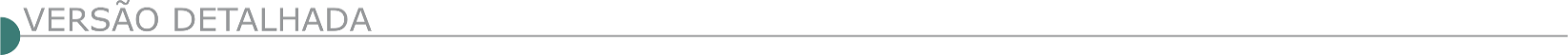 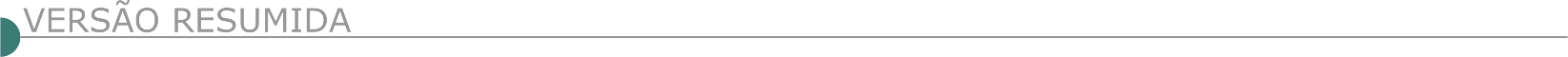 ESTADO DE MINAS GERAISMINISTÉRIO DO DESENVOLVIMENTO REGIONAL - CIA DE DESENV. DO V. DO SAO FRANCISCO-M.CLARO - PREGÃO ELETRÔNICO Nº 47/2022 - (DECRETO Nº 10.024/2019)OBJETO: PREGÃO ELETRÔNICO - Sistema de Registro de Preços - SRP para execução dos serviços de cercamento em áreas das bacias hidrográficas dos rios São Francisco, Jequitinhonha e Mucuri, com frete e fornecimento dos materiais, transporte até os locais dos serviços, carga e descarga de insumos e realização de roçada, destinados às ações de revitalização das bacias hidrográficas em diversos municípios e comunidades rurais, na área de atuação da 1ª SR da Codevasf, no estado de Minas Gerais - Edital a partir de: 15/12/2022 das 08:00 às 12:00 Hs e das 14:00 às 17:30 - Endereço: Av. Geraldo Athayde, N.º 483 - Alto São João - Montes Claros (MG) - Telefone: (0xx38) 21047823 - Fax: (0xx38) 21047824 - Entrega da Proposta:  a partir de 15/12/2022 às 08:00Hs - Abertura da Proposta:  em 27/12/2022 às 10:00Hs, no endereço: www.compras.gov.br. MINISTÉRIO DO DESENVOLVIMENTO REGIONAL - CIA DE DESENV. DO V. DO SAO FRANCISCO-M.CLARO - PREGÃO ELETRÔNICO Nº 46/2022 - (DECRETO Nº 10.024/2019)Objeto: Pregão Eletrônico - Constituição de Sistema de Registro de Preços para contratação de serviços de execução de capa asfáltica e pavimentação asfáltica com Concreto Betuminoso Usinado a Quente (CBUQ) e de pavimentação em bloco intertravado de concreto (bloquete) em vias urbanas e rurais de diversos municípios inseridos na área de atuação da Codevasf, no estado de Minas Gerais - Edital a partir de: 14/12/2022 das 08:00 às 12:00 Hs e das 14:00 às 17:30 Hs - Endereço: Av. Geraldo Athayde, N.º 483 - Alto São João - Montes Claros (MG) - Telefone: (0xx38) 21047823 - Fax: (0xx38) 21047824 - Entrega da Proposta:  a partir de 14/12/2022 às 08:00Hs - Abertura da Proposta:  em 26/12/2022 às 10:00Hs, no endereço: www.compras.gov.br. ALTO CAPARAÓ PREFEITURA MUNICIPAL PROCESSO LICITATÓRIO Nº 274/2022 A Prefeitura de Alto Caparaó/MG torna público o Processo Licitatório Nº 274/2022. Tomada de Preços Nº 006/2022. Objeto: Contratação de empresa especializada para fornecimento e instalação de Usina Fotovoltaica no município de Alto Caparaó. A sessão pública ocorrerá no dia 29/12/2022, às 13H. O edital na íntegra e seus anexos estão disponíveis no site www.altocaparao.mg.gov.br - Maiores informações no email: licitacaoprefeituraac@gmail.com. ANDRELÂNDIA PREFEITURA MUNICIPAL - REPETIÇÃO PROCESSO N° 111/2022 - PREGÃO PRESENCIAL N° 040/2022O Município de Andrelândia, por intermédio de sua Pregoeira torna público o aviso de repetição do Pregão Presencial 040/2022, que tem como objeto a Contratação de empresa para prestação de serviços comuns de engenharia na execução de colchão RENO, com fornecimento de mão-de-obra, materiais e equipamentos necessários, no município (passarela), conforme condições e especificações contidas no TERMO DE REFERÊNCIA ANEXO II, parte integrante e inseparável do edital. Entrega de Envelopes e Sessão Pública dia 22/12/2022, horário: 14:00 h para credenciamento e abertura dos envelopes. O Edital e seus anexos encontram-se disponíveis no site www.andrelandia.mg.gov.br. Informações: licitacao2@andrelandia.mg.gov.br - (35)3325-1432. Pregoeira: Gabriela Gaspar Procópio. Andrelândia-MG, 08/12/2022.PREFEITURA MUNICIPAL DE ARCOS PL 653/2022 AVISO DE LICITAÇÃO PROCESSO LICITATÓRIO Nº 653/2022-TOMADA DE PREÇOS Nº 019/2022OBJETO: Contratação de empresa para ampliação do prédio, com construção de seis novas salas na Escola Santo Antonio no município de Arcos/MG. ABERTURA DA SESSÃO: Dia 26/12/2022 as 16:00 horas. LOCAL: Departamento de Licitações e Contratos, situado à Rua Getúlio Vargas, nº 228 – centro – Arcos/MG. CONSULTAS AO EDITAL: Na internet, no site www.arcos.mg.gov.br ou no Departamento de Licitações e Contratos supracitado ESCLARECIMENTOS: e-mail: arcoslicita@arcos.mg.gov.br, telefone: (37) 3359-7905. ARAXÁ/ MG - AVISO DE LICITAÇÃO. PREGÃO ELETRÔNICO Nº 09.198/2022. PROCESSO 289/2022.O Município torna público a contratação de empresa especializada em engenharia civil, incluindo fornecimento de material e mão de obra, para reforma e revitalização da praça do SENAC, localizada no bairro Vila Fertiza no município de Araxá-MG. Acolhimento das propostas 08/12/2022 a partir das 17:00 horas até 22/12/2022 às 09:00 horas; Abertura das Propostas de Preços e Início da sessão de disputa de preços dia 22/12/2022 às 09:05 horas. Local: www.licitanet.com.br. Para todas as referências de tempo será observado o horário de Brasília - DF. Edital disponível nos sites: www.licitanet.com.br e www.araxa.mg.gov.br no dia 08/12/2022. Setor de Licitações: 0(34)3691- 7082.AVISO DE REMARCAÇÃO DE LICITAÇÃO. PREGÃO ELETRÔNICO 09.189/2022 PROCESSO: 275/2022. O Município, comunica aos interessados que em virtude de a licitação ter sido classificada deserta, fica designada nova data de acolhimento das propostas dia 08/12/2022 a partir das 17:00 horas até 22/12/2022 às 14:30 horas; Abertura das Propostas de Preços e Início da sessão de disputa de preços dia 22/12/2022 às 14:35 horas, contratação de empresa especializada em engenharia civil, incluindo o fornecimento de material e mão de obra para reforma do piso do Ginásio Poliesportivo José Custódio de Rezende localizado na rua das Rosedas com a rua dos Ibiscos no bairro Parque das Flores no município de Araxá-MG. Edital disponível: 08/12/2022. Setor de Licitações: 0(34)3691-7022.BOA ESPERANÇA PREFEITURA MUNICIPAL -AVISO DE LICITAÇÃO – CONCORRÊNCIA PÚBLICA Nº 01/2022 Tipo Menor Preço. Regime de Execução: Empreitada por preço unitário. Objeto: Contratação de empresa especializada para execução de obra incluindo fornecimento de materiais e equipamentos necessários para demolição e construção da nova Ponte do Jarbas, de acordo com o Contrato de Repasse nº 902245/2020, firmado com a União Federal, por intermédio do Ministério do Turismo, representada pela Caixa Econômica Federal, de conformidade com as especificações técnicas contidas no memorial descritivo, projetos e planilhas. Entrega dos envelopes prorrogada até às 09h:00min de 13/01/2023. Edital e anexos no site: www.boaesperanca.mg.gov.br/licitacoes. Informações: (35) 3851- 0314. PREGÃO PRESENCIAL Nº 118/2022.Tipo Menor Preço. Regime de Execução: Empreitada por preço global. Objeto: Contratação de empresa para prestação de serviços, incluindo fornecimento de materiais e equipamentos necessários para execução de revitalização do monumento “Marco Centenário” neste município de Boa Esperança/MG, conforme descrito no memorial descritivo, planilhas e projetos. Entrega dos envelopes até às 09h:00min de 21/12/2022. Edital e anexos no site: www.boaesperanca.mg.gov.br/licitacoes. Informações: (35) 3851-0314. PREFEITURA MUNICIPAL DE BOTELHOS - AVISO DE LICITAÇÃO TOMADA DE PREÇOS Nº 1/2022O Município de Botelhos, através de sua Comissão Permanente de Licitação, torna público o primeiro adendo ao Processo de Licitação nº 92/2022, Tomada de Preços 01/2022, que tem por objeto: Obras para implantação do Sistema de Esgoto Sanitário do Distrito de Palmeiral. Valor estimado: R$ 516.273,04 (quinhentos e dezesseis mil, duzentos e setenta e três reais e quatro centavos). Data máxima para protocolo de documentos para CRC: 02 de janeiro de 2022. Protocolo dos Envelopes Nº 1 (Documentação) e Nº 2 (Proposta): até 09h00min do dia 05/01/2023. Reunião para abertura do Envelope Nº 1: às 09h15min do dia 05/01/2023. Informações: www.licita3@botelhos.mg.gov.br e licita2@botelhos.mg.gov.br ; site http://www.botelhos.mg.gov.br/licitacoes. PREFEITURA MUNICIPAL DE CAMPO BELO/MG - PREGÃO ELETRÔNICO Nº 206/2022 - (DECRETO Nº 10.024/2019)Objeto: Pregão Eletrônico - Contratação de empresa especializada para execução de capina de lotes e terrenos baldios de propriedade particular, conforme Lei 75/2008 da Prefeitura Municipal de Campo Belo/MG, localizadas no perímetro urbano de Campo Belo-MG - Edital a partir de: 14/12/2022 das 08:00 às 12:00 Hs e das 13:00 às 17:59 Hs - Endereço: Rua João Pinheiro, Nº 102 - Centro - - Campo Belo (MG) - Entrega da Proposta:  a partir de 14/12/2022 às 08:00Hs - Abertura da Proposta:  em 27/12/2022 às 12:30Hs, no endereço: www.compras.gov.br. PREFEITURA DE CATAS ALTAS - TOMADA DE PREÇOS Nº 016/2022 PROCESSO Nº 212/2022OBJETO: contratação de empresa especializada para a construção de Pista de Skate tipo “Street”, “Pumptrack” e muro de escalada tipo “boulder”, incluindo o fornecimento de materiais e mão de obra, conforme termo de referência, especificações técnicas, projeto, planilha orçamentária, cronograma físico-financeiro, BDI e demaisAnexos que integram este instrumento editalício. O MUNICÍPIO DE CATAS ALTAS/MG torna público para conhecimento dos interessados a RETIFICAÇÃO ao edital, contendo as seguintes alterações: Houve equívoco na disponibilização dos arquivos de planilha orçamentária e cronograma físico-financeiro no site oficial do município. Para tanto, seguem anexos a esta errata, os arquivos corretos. A data da sessão pública do certame em referência fica confirmada para dia 15/12/2022, às 8 horas. Os demais termos e condições estabelecidas no edital de licitação e seus anexos, permanecem inalterados. Esta errata encontra-se disponível no endereço: http://portaltransparencia.catasaltas.mg.gov.br/licitacoes. CARVALHÓPOLIS CONSÓRCIO INTERMUNICIPAL PARA O DESENVOLVIMENTO REGIONAL SUSTENTÁVEL – CIDERSU AVISO DE ADIAMENTO DE LICITAÇÃO NA MODALIDADE: PREGÃO PRESENCIAL Nº 20/2022Torna público a abertura do Processo Licitatório nº 20/2022, Pregão Presencial,nº10/2022 TIPO: Menor preço por lote, cujo objeto é: Registro de preços Contratação de empresa para execução de serviços de recomposição e manutenção de vias( asfáltica e bloquetes), para atender as demandas da infraestrutura pública urbana e rural dos municípios que compõem o CIDERSU, conforme especificações e condições descritas no presente Edital, seus anexos e apêndices, foi adiado para o dia 22/12/2022, às 13:30 horas. Os interessados poderão retirar o Edital eObter informações na sede do CIDERSU ou através do endereço eletrônico: http://www.cidersu.mg.gov.br à Rua Alfredo Pereira de Macedo – 146, centro, Carvalhópolis-MG Tel. (35) 9 9723-3438.PREFEITURA DE CENTRALINA SECRETARIA MUNICIPAL DA FAZENDA E PLANEJAMENTO AVISO DE ABERTURA DE LICITAÇÃO TOMADA DE PREÇOS 003/2022 O Município de Centralina-MG., por meio da Comissão Permanente de Licitação, torna público, para conhecimento dos interessados, que realizará licitação na modalidade TOMADA DE PREÇOS Nº 003/2022, cujo objeto é a CONTRATAÇÃO DE EMPRESA HABILITADA EM PRESTAÇÃO DE SERVIÇOS DE OBRA DE ENGENHARIA PARA EXECUÇÃO DE OBRA DE PAVIMENTAÇÃO ASFÁLTICA EM CBUQ DE DIVERSAS VIAS URBANAS NOS BAIRROS NOSSA SENHORA DA ABADIA E NENÉM BELCHIOR NO MUNICÍPIO DE CENTRALINA-MG, EM ATENDIMENTO AO CONTRATO DE REPASSE N. 911075/2021/MDR/CAIXA. Abertura será no dia 27/12/2022 às 15h00min. as informações poderão ser obtidas na Prefeitura Municipal de Centralina pelo telefone (34) 3267-8000 ou pelo e-mail: licitacao.centralina@gmail.com das 08h:00 às 17:00 horas.DIVINÓPOLIS PREFEITURA - AVISO DE ABERTURA DE LICITAÇÃO. PROCESSO LICITATÓRIO Nº. 446/2022 CONCORRÊNCIA PÚBLICA Nº. 041/2022Tipo menor valor, cujo objeto é a Contratação de empresa para execução de obras civis de manutenção e/ou readequação de calçadas, passeios e ilhas para pedestres e portadores de necessidades especiais - PNE, com fornecimento de materiais, em locais diversos do Município de Divinópolis/MG. A abertura dos envelopes dar-se-á no dia 13 de janeiro de 2023 às 09h:00min, na sala de licitações desta Prefeitura.O edital em seu inteiro teor estará à disposição dos interessados no site: www.divinopolis.mg.gov.br. Informações e esclarecimentos poderão ser obtidos pelos telefones (37) 3229-8127 / 3229-8128.MUNICIPAL COMUNICADO. PROCESSO LICITATÓRIO Nº. 385/2022 TOMADA DE PREÇOS Nº. 35/2022. Objeto: contratação de empresa especializada em obras civis, com fornecimento de materiais, equipamentos e mão de obra especializada para substituição de cobertura no Centro de Saúde Planalto, no município de Divinópolis/MG. Após se encerrar o prazo recursal, sem interposição de recursos, fica designado o dia 13/12/2022 às 09h:00min na sala de licitações deste município, para a sessão de abertura das propostas. Ata em seu inteiro teor está disponível no site: www.divinopolis.mg.gov.br.  COMUNICADO. PROCESSO LICITATÓRIO Nº. 357/2022 TOMADA DE PREÇOS Nº. 34/2022. Objeto: contratação de empresa especializada com fornecimento de materiais, equipamentos e mão de obra qualificada para a instalação de alambrados no campo de futebol, situado na Rua Leão XIII, bairro Vila Romana no município de Divinópolis-MG. Após se encerrar o prazo recursal, sem interposição de recursos, fica designado o dia 12/12/2022 às 14h:00min na sala de licitações deste município, para a sessão de abertura das propostas. Ata em seu inteiro teor está disponível no site: www.divinopolis.mg.gov.br. PREFEITURA MUNICIPAL DE FELIXLÂNDIA AVISO DE LICITAÇÃO TOMADA DE PREÇOS Nº 14/2022 PROCESSO LICITATÓRIO 161/2022O Município de Felixlândia/MG, pessoa jurídica de direito público interno, inscrito no CNPJ 17.695.032/0001-51, torna público que realizará licitação na modalidade Tomada de Preços nº 14/2022 - Processo Licitatório 161/2022, do tipo Menor Preço Global. Objeto: Contratação de empresa de engenharia para construção de Centro de Comercialização de Produtos Associados ao Turismo do Município de Felixlândia/MG, nos moldes do Contrato de Repasse nº 920416/2021/MTUR/CAIXA, conforme especificações constantes no Termo de Referência, Projeto Básico, Memorial Descritivo, Cronograma Físico-Financeiro, Orçamento Discriminativo não Desonerado(...), que será realizada na data de 26/12/2022 às 09h, para apresentação de envelopes de proposta de preço e habilitação. O edital poderá ser retirado no endereço: Rua Menino Deus, nº 86, Centro, Felixlândia/MG CEP: 39.237.000, e-mail: licitacao@felixlandia.mg.gov.br ou pelo fone (38) 3753-1311.
GUIMARÂNIA/MG - PROCESSO LICITATÓRIO: 112/2022. CONCORRÊNCIA Nº 18/2022. OBJETO: Contratação de empresa especializada para prestação de serviços na construção de campo Society no município de Guimarânia, conforme descrito no edital e seus anexos. ABERTURA: 17.01.2023 às 09:00 horas. O edital e proposta digital podem ser retiradas no site do município no endereço: www.guimarania.mg.gov.br licitações, portal da transparência do município, podendo ser solicitado pelo e-mail licitacao@guimarania.mg.gov.br, ou retirado pessoalmente por qualquer interessado no setor de licitações, na rua Guimarães, nº 280. Informações: 34 – 3834-2000. ILICÍNEA PREFEITURA MUNICIPAL -  REPUBLICA AVISO DE LICITAÇÃO: PROCESSO 148/2022 – CONCORRÊNCIA 04/2022Contratação de pessoa jurídica para construção do almoxarifado da farmácia básica do município de Ilicínea. A abertura dos envelopes que seria dia 17 /11/2022 às 9h fica adiada para o dia 24/01/2023 as 09h na Prefeitura Municipal de Ilicínea. Informações: http://www.ilicinea.mg.gov.br/licitacao. ITAJUBÁ PREFEITURA MUNICIPAL ERRATA 01 – TOMADA DE PREÇOS Nº 003/2022 Contratação de empresa especializada para construção da Unidade de Estratégia de Saúde da Família do Bairro Boa Vista, em atendimento à Secretaria Municipal de Saúde – SEMSA. Onde se lê“até as 13:45 horas do dia 09/12/2022” leia-se “até as 13:45 horas do dia 12/12/2022”. Errata na integra no Diário Oficial do Município: www.itajuba.mg.gov.br. Informações através do Email: licitaitajuba@gmail.com ou através do seguinte telefone (35) 99898-6949. ITAMARANDIBA PREFEITURA MUNICIPAL CONCORRÊNCIA Nº 0014/2022 OBJETO: Contratação de empresa para a realização da obra de reforma e ampliação da Escola Municipal Núcleo Padre João Afonso, localizada no distrito rural de Padre João Afonso, neste município. Início Recebimento propostas: 09/12/2022. Início da sessão de lances: 23.12.2022 no endereço web: www.licitardigital.com.br. Os interessados poderão retirar gratuitamente o edital completo nos endereços web: www.licitardigital.com.br,  www.itamarandiba.mg.gov.br ou através do e-mail: licitacao@itamarandiba.mg.gov.br. Informações e esclarecimentos: (38) 3521.1063. MESQUITA PREFEITURA MUNICIPAL EDITAL DE LICITAÇÕES Nº 082/2022 PROCESSO LICITATÓRIO Nº 096/2022 MODALIDADE: TOMADA DE PREÇOS N° 005/2022 O MUNICIPIO DE MESQUITA, através da Comissão Permanente de Licitações, informa aos interessados que encontra-se publicado o edital do Processo Licitatório nº 096/2022, Tomada de Preços nº 005/2022, cujo objeto é contratação de empresa, por menor preço, sob o regime de empreitada por preço global, com medições unitárias, com fornecimento de mãode-obra, materiais e equipamentos, para execução de obras de pavimentação em blocos intertravados pré-moldados de concreto, na Rua José Nicácio Gomes e Rua Geraldo Campos Santana, conforme detalhado na planilha orçamentária, memorial descritivo, cronograma e projetos que integram o instrumento, em atendimento à solicitação da Secretaria Municipal de Obras do município de Mesquita/MG. Abertura dia: 29/12/2022 às 09h00min. Maiores informações poderão ser adquiridas junto à Comissão Permanente de Licitações, no Paço Municipal, à Rua Getúlio Vargas, nº 171, Centro, Mesquita - Minas Gerais, no horário 08:00 às 17:00 horas, de segunda a sexta-feira, pelo telefone (33) 3251- 1355, através do e-mail licitacao@mesquita.mg.gov.br e do site www.mesquita.mg.gov.br,  link Licitações.EDITAL DE LICITAÇÕES Nº 083/2022 PROCESSO LICITATÓRIO Nº 097/2022 MODALIDADE: TOMADA DE PREÇOS N° 006/2022.AVISO DE LICITAÇÕES O MUNICI- PIO DE MESQUITA, através da Comissão Permanente de Licitações, informa aos interessados que encontra-se publicado o edital do Processo Licitatório nº 097/2022, Tomada de Preços nº 006/2022, cujo objeto é contratação de empresa, por menor preço, sob o regime de empreitada por preço global, com medições unitárias, com fornecimento de mãode-obra, materiais e equipamentos, para execução de obras de pavi- mentação em blocos intertravados pré-moldados de concreto, de ruas na Comunidade Córrego do Burrinho, conforme detalhado na planilha orçamentária, memorial descritivo, cronograma e projetos que integram o instrumento, em conformidade com o Convênio 1301001677/2022 SEINFRA, e com a solicitação da Secretaria Municipal de Obras do município de Mesquita/MG. Abertura dia: 29/12/2022 às 13h30min. Maiores informações poderão ser adquiridas junto à Comissão Perma- nente de Licitações, no Paço Municipal, à Rua Getúlio Vargas, nº 171, Centro, Mesquita - Minas Gerais, no horário 08:00 às 17:00 horas, de segunda a sexta-feira, pelo telefone (33) 3251-1355, através do e-mail licitacao@mesquita.mg.gov.br e do site www.mesquita.mg.gov.br, link Licitações.PREFEITURA MUNICIPAL DE MONTE SANTO DE MINAS AVISO DE LICITAÇÃO TOMADA DE PREÇOS Nº 12/2022A Prefeitura Municipal de Monte Santo de Minas, Estado de Minas Gerais, através do Presidente da Comissão Permanente de Licitações, torna público que realizará Licitação na modalidade Tomada de Preços nº. 012/2022, de acordo com a Lei nº 8.666/93, objetivando a contratação de empresa especializada para execução, sob o regime de empreitada global, de obra de construção de 01(um) posto de transformação no Centro Educacional Alcides de Paula Braga, conforme projeto, memorial descritivo e lista de materiais anexos. O recebimento e abertura dos envelopes de Habilitação e Proposta de Preços serão às 08h30min horas do dia 23/12/2022 no Setor de Licitações, à Rua Cel. Francisco Paulino da Costa, 205, centro de Monte Santo de Minas - MG.O Edital e anexos estarão disponíveis a partir desta data no site: https://transparencia.montesantodeminas.mg.gov.br/licitacoes. 
PREFEITURA MUNICIPAL DE MURIAÉ– AVISO DE ABERTURA DE LICITAÇÃO – PREGÃO ELETRÔNICO Nº 052/2022 Objeto: Contratação de empresa na área de engenharia para construção de portais nos distritos de Muriaé – A sessão de licitação será realizada no dia 20/12/2022 às 13:30 hs, por meio da internet, no endereço eletrônico da Bolsa Nacional de Compras – BNC. O edital poderá ser obtido no setor de licitação, situado no Centro Administrativo “Pres. Tancredo Neves, Av. Maestro Sansão, 236, 3º andar, Centro, Muriaé – MG e sites https://muriae.mg.gov.br/, bem como, www.bnc.org.br – Informações através do telefone (32) 3696.3317.LICITAÇÃO PREGÃO ELETRÔNICO Nº 051/2022Aviso de abertura de licitação – Pregão Eletrônico nº 051/2022 – Objeto: Contratação de empresa na área de engenharia para construção de acesso (Ramo A e B) aos condomínios residenciais Nova Muriaé e Vermelho II – A sessão de licitação será realizada no dia 20/12/2022 às 08:30 hs, por meio da internet, no endereço eletrônico da Bolsa Nacional de Compras – BNC. O edital poderá ser obtido no setor de licitação, situado no Centro Administrativo “Pres. Tancredo Neves, Av. Maestro Sansão, 236, 3º andar, Centro, Muriaé – MG e sites https://muriae.mg.gov.br/, bem como, www.bnc.org.br – Informações através do telefone (32) 3696.3317.PATROCÍNIO DO MURIAÉ PREFEITURA MUNICIPAL TOMADA DE PREÇOS Nº 007/2022 Objeto: Contratação de empresa especializada para a execução de obra de urbanização do espaço público nas Ruas Abílio de Paula e Projetada (Pronto Socorro e Creche Municipal) no Município de Patrocínio do Muriaé- MG. Entrega dos envelopes de documentação e proposta até o dia 28/12/22 às 08:30 horas com abertura neste mesmo dia e horário no Setor de Licitações do Município de Patrocínio do Muriaé, Av. Silveira Brum, 20. Edital disponível a partir de 13/12/22– (32) 3726-1939. PREFEITURA DE POÇO FUNDO SECRETARIA MUNICIPAL DE ADMINISTRAÇÃO TOMADA DE PREÇOS Nº 06/2022O Prefeito Municipal de Poço Fundo, MG, Rosiel de Lima, no uso de suas atribuições legais, faz saber que a Prefeitura Municipal de Poço Fundo, nos termos da Lei 8.666/93, realizará o Processo Licitatório N° 259/2022, na modalidade Tomada de Preços nº 06/2022, tendo como objeto da presente licitação a CONTRATAÇÃO DE EMPRESA ESPECIALIZADA, NO REGIME DE EMPREITADA GLOBAL, PARA A EXECUÇÃO DA OBRA DE AMPLIAÇÃO E REFORMA DA ESCOLA MUNICIPAL DR.LÉLIO DE ALMEIDA, CONFORME TERMO DE CONVÊNIO Nº 1261002642/2022/SEE – SECRETARIA DE ESTADO DE EDUCAÇÃO, CONFORME ESPECIFICAÇÕES QUE INTEGRAM O EDITAL. A data para abertura deste certame está prevista para o dia 27 de dezembro de 2022, às 09:00 horas, no Paço Municipal. O edital na íntegra encontrasse à disposição dos interessados na sede da Prefeitura Municipal de Poço Fundo – MG ou no site http://www.pocofundo.mg.gov.br. SECRETARIA MUNICIPAL DE ADMINISTRAÇÃO TOMADA DE PREÇOS Nº 05/2022O Prefeito Municipal de Poço Fundo, MG, Rosiel de Lima, no uso de suas atribuições legais, faz saber que a Prefeitura Municipal de Poço Fundo, nos termos da Lei 8.666/93, realizará o Processo Licitatório N° 258/2022, na modalidade Tomada de Preços nº 05/2022, tendo como objeto da presente licitação a CONTRATAÇÃO DE EMPRESA ESPECIALIZADA, NO REGIME DE EMPREITADA GLOBAL, PARA A EXECUÇÃO DA OBRA DE AMPLIAÇÃO EADEQUAÇÃO DO PAÇO MUNICIPAL PARA POSSIBILITAR ACESSIBILIDADE AO PÚBLICO, CONFORME ESPECIFICAÇÕES QUE INTEGRAM O EDITAL. A data para abertura deste certame está prevista para o dia 26 de dezembro de 2022, às 09:00 horas, no Paço Municipal. O edital na íntegra encontrasse à disposição dos interessados na sede da Prefeitura Municipal de Poço Fundo – MG ou no site http://www.pocofundo.mg.gov.br. RAUL SOARES SERVIÇO AUTÔNOMO DE ÁGUA E ESGOTO - SAAE EXTRATO DE LICITAÇÃO PREGÃO 05/2022. EXTRATO DO EDITAL DE LICITAÇÃO- PREGÃO 05/2022. A Comissão Permanente de Licitação do Serviço Autônomo de Água e Esgoto, torna público, para conhecimento dos interessados, que fará realizar no dia 21 de dezembro de 2022, às 14:00 horas, na sala do Setor de Compras e Almoxarifado do SAAE, localizado à Rua Camilo de Moura, 425 –Centro, Raul Soares (MG), Licitação de modalidade Tomada de Preços, destinado a selecionar a melhor proposta. Objetivo: Massa asfáltica estocável a granel, tipo CBUQ, para aplicação a frio, com cap 50/70, modificado por aditivo químico que retarda sua cura não emulsionado, conforme especificações e descrições do Anexo I, do edital. RIO PARDO DE MINAS PREFEITURA MUNICIPAL - TOMADA DE PREÇO Nº 018/2022 Aviso de Licitação - Processo nº 0209/2022 - Tomada de Preço nº 018/2022. Objeto: Contratação de empresa especializada em construção civil destinada a execução da obra de construção do Portal de entrada do Distrito de Serra Nova deste município, com entrega dos envelopes até as 08h:00min:00 horas do dia 30/12/2022. Maiores informações pelo telefone (038) 3824-1356 - ou através do e-mail licitação@riopardo.mg.gov.br ou ainda na sede da Prefeitura Municipal de Rio Pardo de Minas - 12/12/2022. Astor José de Sá - Prefeito MunicipalPREGÃO Nº 094/2022 AVISO DE LICITAÇÃO - PROCESSO Nº 0208/2022 Objeto: Contratação de empresa destinada ao fornecimento de massa asfáltica destinada a manutenção das vias urbanas deste município, com entrega dos envelopes até às 08h:00min:00 horas do dia 22/12/2022. Maiores informações pelo telefone (038) 3824-1356 - ou através do e-mail licitação@riopardo.mg.gov.br ou ainda na sede da Prefeitura Municipal de Rio Pardo de Minas - 07/12/2022. SABINÓPOLIS PREFEITURA MUNICIPAL TP 16/2022 TORNA PUBLICO AVISO DE REABERTURA DE SESSÃO – TOMADA DE PREÇOS 16/2022 - PROC. 136/2022. Objeto: Contratação de empresa especializada para executar obra de reforma de prédio publico situado à rua José Maia, neste Município. Menor Preço Global. Reabertura 14/12/2022 às 14:00 horas. Maiores informações www.sabinopolis.mg.gov.br.PREFEITURA DE SANTA RITA DE CALDAS PRC Nº 110/2022 PREFEITURA MUNICIPAL DE SANTA RITA DE CALDAS (MG) – PROCESSO Nº 110/2022 - EDITAL Nº 088/2022Modalidade de Tomada de Preços nº 003/2022. Objeto: Constitui o objeto do presente, a contratação de empresa em regime de empreitada global, com o fornecimento de materiais e mão de obra, para a execução das obras de reforma da Escola Municipal “Professora Maria Conceição Martins”, localizada à Praça Dr. Issa MiguelSalomão nº 10, Centro, na sede do município, de acordo com os documentos de engenharia anexos ao edital. Fundamento legal: Art. 21, Inciso I, II e III; §2º, Inciso III da Lei Federal 8.666/93 e alterações e Lei Municipal nº 1.745/2003, de 23.10.2003. Data entrega da documentação de habilitação, propostas e abertura prevista: 23.12.2022, respectivamente, às 08:45h e 09:00h. O edital e seus anexos encontram-se disponíveis no site: www.prefeiturasrc.mg.gov.br - Informações e esclarecimento de dúvidas: somente via e-mail: www.licitasrc@gmail.com.  SANTO ANTÔNIO DO AVENTUREIRO PREFEITURA MUNICIPAL AVISO DE LICITAÇÃO. PROCESSO LICITATÓRIO Nº 116/2022 TOMADA DE PREÇO Nº 005/2022. A Prefeitura através de sua respectiva Comissão de Licitação torna público que realizará no dia 30/12/2022, às 14h00min, em sua sede, situada à Rua José Antônio Senra, n° 15, Centro, licitação, na modalidade Tomada de Preços, do tipo Menor Preço, para, sob o regime de Empreitada por Preço Global, contratar firma especializada para a execução das obras de pavimentação em piso intertravado com bloco sextavado, drenagem pluvial e construção de meio-fio na Rua Altivo Furtado Pires localizada no Distrito de ão Domingos. Legislação: Lei 8.666/93 e Diplomas omplementares, Lei Complementar nº 123/2006 alterada pela Lei Complementar nº 147/2014. O edital completo, incluindo os Anexos, estará disponível na sede da refeitura, nos dias úteis, das 11h30min às 17h30min, a partir desta data. Maiores informações através do e-mail licitacao@pmsaa.mg.gov.br ou no site da prefeitura. SÃO GERALDO DA PIEDADE PREFEITURA MUNICIPAL PROCESSO LICITATÓRIO N°:047/2022 - AVISO DE LICITAÇÃO O Município de São Geraldo da Piedade/MG, comunica através da CPL, que abrirá o Processo Licitatório N°:047/2022, na modalidade Tomada de Preços N°:006/2022, tipo Menor Preço Global, cujo objeto é a contratação de empresa de engenharia para a execução de obra de Pavimentação de estradas vicinais e Implantação de Ponte no Município de São Geraldo da Piedade, cadastrada na plataforma + Brasil sob Proposta nº 045527/2021, conforme Contrato de Repasse OGU N°:920229/2021 / MDR / CAIXA – Programa: Desenvolvimento Regional, Territorial e Urbano - Operação No:1079496-00, celebrado entre a União Federal, por intermédio do Ministério do Desenvolvimento Regional, representado pela Caixa Econômica Federal e o Município. A abertura será dia 29/12/2022 às 10h00, na sede da Prefeitura. Os interessados poderão retirar o edital e obter informações na Prefeitura Municipal de São Geraldo da Piedade, à Rua Ulisses Passos, 25 - centro, nos dias úteis no horário de 07h30min às 11h30min e das 13h00 às 17h00. Informações Tel/Fax: (33) 3238-1117. Email: cpl@saogeraldodapiedade.mg.gov.br. SÃO GONÇALO DO RIO ABAIXO PREFEITURA MUNICIPAL - TOMADA DE PREÇOS 08/2022Prefeitura Municipal de São Gonçalo do Rio Abaixo/MG informa que realizará o Tomada de Preços 08/2022 – O objeto da presente licitação é a Contratação de Empresa de Engenharia Civil para execução de muro tipo gabião no Viveiro Municipal localizado no Distrito Industrial II em São Gonçalo do Rio Abaixo/MG, conforme condições, quantidades e exigências estabelecidas nos Apêndices deste Projeto Básico. As propostas deverão ser entregues até às 09:00 horas do dia 29/12/2022. A abertura dos envelopes será realizada, a partir das 09:01 horas, no mesmo dia e local no Setor de Licitações da Prefeitura Municipal – Rua Henriqueta Rubim, N.º 27 – Centro – S.G.R.A. O Edital completo poderá ser obtido no site http://www.saogoncalo.mg.gov.br/licitacoes. S. G. R. Abaixo, 06 de dezembro de 2022.TOMADA DE PREÇOS 07/2022 PREFEITURA MUNICIPAL DE SÃO GONÇALO DO RIO ABAIXO/MG INFORMA QUEREALIZARÁ O TOMADA DE PREÇOS 07/2022 O objeto da presente licitação é a Contratação de empresa para Revitalização do centro Comunitário e reforma da Creche ambos na Comunidade dos Borges, em São Gonçalo do Rio Abaixo/MG conforme condições, quantidades e exigências estabelecidas nos Apêndices deste Projeto Básico, atendendo às necessidades da Secretaria Municipal de Serviços Urbanos e Secretaria Municipal de Educação, conforme condições, quantidades e exigências estabelecidas neste Edital e seus anexos. As propostas deverão ser entregues até às 09:00 horas do dia 28/12/2022. A abertura dos envelopes será realizada, a partir das 09:01 horas, no mesmo dia e local no Setor de Licitações da Prefeitura Municipal – Rua Henriqueta Rubim, N.º 27 – Centro – S.G.R.A. O Edital completo poderá ser obtido no site http://www.saogoncalo.mg.gov.br/licitacoes. S. G. R. Abaixo, 06 de dezembro de 2022.SÃO JOSÉ DO JACURI PREFEITURA MUNICIPAL AVISO DE LICITAÇÃO PAL Nº 095/2022 TOMADA DE PREÇO Nº 018/2022 Objeto: Contratação de empresa do ramo de engenharia ou arquitetura e urbanismo para Calçamento entorno Praça Conrado Alves, piso intertravado, com bloco retangular, FCK=30Mpa, Resolução SEGOV nº.21/2022, para atendimento à Secretaria Municipal de Obras Públicas e Serviços Urbanos, conforme especificações no edital e anexos, exercício 2022. Tipo menor preço globalData Abertura:29/12/2022 às 09:00hsInf. (33)34331314licitaja@hotmail.com.br,edital  e anexos https:// www.transparencia.saojosedojacuri.mg.gov.br/licitacoes/. PREFEITURA MUNICIPAL DE SÃO ROQUE DE MINAS AVISO DE LICITAÇÃO TOMADA DE PREÇOS Nº 11/2022 PROCEDIMENTO LICITATÓRIO Nº 084/2022O Município de São Roque de Minas/MG, torna público a abertura dos envelopes, referente à Proposta de Preços do processo licitatório acima descrito, cujo objeto VISA A CONTRATAÇÃO DE EMPRESA ESPECIALIZADA PARA CONTINUAÇÃO DA OBRA DE AMPLIAÇÃO E READEQUAÇÃO DE UNIDADE DE ATENÇÃO ESPECIALIZADA EM SAÚDE NO HOSPITAL MUNICIPAL SANTA MARTA DE SÃO ROQUE DE MINAS/MG, CONFORME PROJETOS, PLANILHA ORÇAMENTÁRIA, MEMORIAL DESCRITIVO E CRONOGRAMA FÍSICO FINANCEIRO, INCLUINDO O FORNECIMENTO DE TODO O MATERIAL. CONTRATO DE REPASSE Nº 826446/2015 - MINISTÉRIO DA SAÚDE/CAIXA. Os envelopes referentes à Proposta de Preços (Envelope n° 02), serão abertos às 14h30min do dia 12/12/2022, na sede da Prefeitura Municipal.PREFEITURA MUNICIPAL DE SETE LAGOAS/MG – AVISO DE EDITAL CONCORRÊNCIA PÚBLICA N° 016/2022 O Núcleo de Licitações e Compras torna público aos interessados que será realizado processo licitatório na modalidade Concorrência Pública nº 016/2022, cujo objeto é a cujo objeto é a Contratação de empresa para construção da Escola de Ensino Infantil CEMEI Padre Adrianus, localizada na Rua Jaguapitã, s/nº - no Bairro: Aeroporto Industrial, no Município de Sete Lagoas/MG, de acordo com solicitação emitida pela Secretaria Municipal de Educação, Esportes e Cultura. Credenciamento e recebimento dos envelopes até as 08h:45min do dia 14/01/2023, no Núcleo de Licitações e Compras (Av. Getúlio Vargas, n° 111 – 2° andar - Centro). Sessão da abertura dos envelopes e julgamento às 09h:00min do dia 14/01/2023. O edital estará à disposição dos interessados no site da Prefeitura Municipal de Sete Lagoas, através do endereço eletrônico: www.setelagoas.mg.gov.br.  Informações (31) 3779-3700. Comissão Permanente de Licitação. Acesse o ambiente de licitações pelo link: https://transparencia.setelagoas.mg.gov.br/licitacoes. UBERLÂNDIA (MG) - GOVERNO DO ESTADO DE MINAS GERAIS - FUNDAÇÃO DE APOIO UNIVERSITÁRIO
PREGÃO ELETRÔNICO Nº 14/2022 - (DECRETO Nº 10.024/2019)Objeto: Pregão Eletrônico - Contratação de empresa especializada para realização de Recuperação de Área Degradada RAD e Criação de Área de Conservação Ambiental em três hectares pertencentes ao Instituto Federal de Educação, Ciência e Tecnologia do Triângulo Mineiro IFTM Campus Paracatu.
Edital a partir de: 15/12/2022 das 08:00 às 12:00 Hs e das 13:30 às 17:30 Hs - Endereço: Rua Francisco Vicente Ferreira, 126 - Santa Monica - Uberlândia (MG) - Telefone: (0xx34) 32397227 - Entrega da Proposta:  a partir de 15/12/2022 às 08:00Hs - Abertura da Proposta:  em 03/01/2023 às 09:30Hs, no endereço: www.compras.gov.br. PODER JUDICIÁRIO - TRIBUNAL REGIONAL FEDERAL DA PRIMEIRA REGIÃO
JUSTIÇA FEDERAL DE PRIMEIRO GRAU EM MINAS GERAIS - PREGÃO ELETRÔNICO Nº 43/2022 - (DECRETO Nº 10.024/2019)
Objeto: Pregão Eletrônico - Contratação de empresa especializada, na área de engenharia civil, no regime de empreitada por preço unitário, para execução de serviços de reforma no edifício-sede da Subseção Judiciária de Uberlândia-MG. Edital a partir de: 15/12/2022 das 08:00 às 11:59 Hs e das 12:00 às 17:59 Hs
Endereço: Av. Cesário Alvim, 3390 - Brasil - Uberlândia (MG) - Telefone: (0xx34) 21013801 - Entrega da Proposta:  a partir de 15/12/2022 às 08:00Hs - Abertura da Proposta:  em 27/12/2022 às 10:00Hs, no endereço: www.compras.gov.br. UNAÍ PREFEITURA MUNICIPAL TOMADA DE PREÇOS Nº 026/2022Torna público Tomada de Preços nº 026/2022 – Contratação de empresa para realização de obra de recuperação das instalações e reforma dos muros do estádio Urbano Adjuto em Unaí-MG. Julgamento dia 23/12/2022 às 09:00, Edital na íntegra disponível no sítio: www.prefeituraunai.mg.gov.br, maiores informações no tel. (38) 3677-9610 ramal 9015. Unaí-MG, 07 de dezembro de 2022.URUCÂNIA PREFEITURA MUNICIPAL AVISO - EDITAL DE LICITAÇÃO N° 169/2022 TOMADA DE PREÇO N° 018/2022 O Município de Urucânia objeto: Contratação de empresa de construção civil especializada para execução de obras de pavimentação asfáltica em vias urbanas. O certame acontecerá no dia 22/12/2022 às 09:00 horas na sala de licitações.PREFEITURA MUNICIPAL DE VAZANTE DEPARTAMENTO DE LICITAÇÕES PREFEITURA MUNICIPAL DE VAZANTE-MG: AVISO NOVA DATA DE ABERTURA E JULGAMENTO DE LICITAÇÃO- TOMADA DE PREÇOS Nº22/2022Prefeitura Municipal de Vazante-MG torna público Aviso de Nova data de Abertura e julgamento de Licitação -Tomada de Preços Nº 22/2022 – Processo Licitatório Nº 253/2022. Objeto: Contratação de Empresa Especializada para Construção do Galpão de Triagem, Pátio de Compostagem, Implantação de Esteira Transportadora, Implantação da Caçamba Metálica, Implantação do Contentor Roll On - Roll Off, Implantação do Moinho de Vidro e Galpão Metálico, para melhorias das dependências do Aterro Sanitário Municipal, sendo o lote 05 destinado exclusivamente a participação de microempresas e empresas de pequeno porte e os demais de ampla concorrência. NOVA DATA PARA PROTOCOLO dos envelopes: até as 09:00h do dia 14/12/2022, no setor de protocolo. NOVA DATA PARA ABERTURA E JULGAMENTO: dia 14/12/2022 às 09h10min. justificativa: em virtude da possibilidade do Jogo do Brasil na Copa do Mundo FIFA 2022 e amparados pelo Decreto nº149/2022. O edital na íntegra está disponível no site https://www.vazante.mg.gov.br/editais-e-licitacoes.VIÇOSA/MG - MINISTÉRIO DA EDUCAÇÃO - UNIVERSIDADE FEDERAL DE VIÇOSA - TOMADA DE PREÇO Nº 5/2022 - (LEI Nº 8.666/1993)Objeto: Contratação de empresa especializaliza com fornecimento total de material e mão de obra para Segunda Etapa da Reforma do Centro de Vivência para adequações do PSCIP e Banheiros da Universidade Federal de Viçosa em Viçosa/MG. Edital a partir de: 14/12/2022 das 08:00 às 12:00 Hs e das 14:00 às 17:59 Hs
Endereço: Av.p.h.rolfs - S/n - Campus Universitário - Diretoria de Projetos e Obras - - Viçosa (MG)
Entrega da Proposta: 29/12/2022 às 08:00Hs.ESTADO DA BAHIACOMPANHIA DE DESENVOLVIMENTO URBANO DO ESTADO DA BAHIA – CONDER - AVISO - LICITAÇÃO PRESENCIAL Nº 166/22 - CONDERAbertura: 05/01/2023, às 14h:30m. Objeto: CONTRATAÇÃO DE EMPRESA ESPECIALIZADA PARA REQUALIFICAÇÃO DE PAVIMENTAÇÃO ASFÁLTICA EM DIVERSAS RUAS, NO MUNICÍPIO DE LAURO DE FREITAS - BAHIA (3ª. ETAPA). O Edital e seus anexos estarão à disposição dos interessados no site da CONDER (http://www.conder.ba.gov.br) no campo licitações, a partir do dia 15/12/2022. SECRETARIA DE INFRAESTRUTURA - HÍDRICA E SANEAMENTO - COMPANHIA DE ENGENHARIA HÍDRICA E DE SANEAMENTO DA BAHIA – CERB - AVISO DE LICITAÇÃO - LICITAÇÃO Nº2022040 - SEI- 039.0798.2022.0004828-49 Tipo: Menor Preço Global. Modo de Disputa: Fechada. Objeto: Contratação de empresa especializada para execução da obra de implantação de reservatório apoiado em concreto armado de 500m³ da sede municipal de CATU, Estado da Bahia. Esta licitação obedecerá, integralmente, as disposições da Lei Federal nº 13.303/16 e Legislações pertinentes. Abertura: 10.01.2023 às 14h30. Os interessados poderão obter informações e/ou o edital e seus anexos após sua disponibilização, no endereço: 3ª Av. nº 300, sala de Reunião de Licitação, CAB, Salvador-BA, de segunda a sexta-feira, das 08h30min às 11h30min e das 14h00min às 17h00min ou pelo endereço eletrônico: www.comprasnet.ba.gov.br e/ou licitacoescerb.ba.gov.br, cpl@cerb.ba.gov.br, e maiores esclarecimentos através do telefone: (71) 3115-8155. Comunicamos aos senhores licitantes, que a Comissão obedecerá aos procedimentos, abrindo os envelopes em teleconferência e será facultada a sessão presencial, podendo os interessados participarem via teleconferência ou presencialmente. O link será disponibilizado no site da CERB (www.licitacoescerb.ba.gov.br), e posteriormente será disponibilizado o conteúdo das mesmas por via eletrônica através do SEI (www.portalseibahia.saeb.ba.gov.br). ESTADO DO MATO GROSSOS I N F R A / M T PROCESSO: SINFRA-PRO-2022/07756 CONCORRÊNCIA N. 10/2022 TIPO: MENOR PREÇO REGIME DE EXECUÇÃO: EMPREITADA POR PREÇO UNITÁRIO VALOR ESTIMADO: R$ 3.699.842,27 LOTE: ÚNICO Objeto: Contratação de empresa especializada em serviços na área de engenharia para execução da obra de Construção de Sistema de Abastecimento de Água da sede do Município de Barão de Melgaço/MT. Data: 12/01/2023 Horário: 09:00 horas (horário local) Local: SINFRA - Secretaria de Estado de Infraestrutura e Logística do Estado de Mato Grosso. CPL– Comissão Permanente de Licitação Sala de Reuniões – 2º andar Avenida Hélio Hermínio Ribeiro Torquato da Silva, s/n, Centro Político Administrativo – Cuiabá-MT, CEP 78.048-250 Telefones 65-3613-0529 Endereço para retirada do EDITAL: O EDITAL completo poderá ser retirado gratuitamente no site www.sinfra.mt.gov.br,m ou solicitado pelo e-mail: cpl@sinfra.mt.gov.br TELEFONES PARA CONTATO: (65) 3613-0529.PREFEITURA MUNICIPAL DE CAMPO VERDE AVISO DE RETIFICAÇÃO CONCORRENCIA Nº 10/2022 Retificação da Condição Para Participação da Licitação A Prefeitura Municipal de Campo Verde, através da Comissão Permanente de Licitação, torna público CONTRATAÇÃO DE EMPRESA ESPECIALIZADA PARA EXECUÇÃO DE SERVIÇOS DE IMPLANTAÇÃO E PAVIMENTAÇÃO ASFÁLTICA DA RODOVIA MUNICIPAL ESTRADA DO GARBÚGIO, que contemplará o trecho entre a rodovia BR 070 e o Rio das Mortes que dá ligação a Comunidade Garbúgio e ao Assentamento Dom Osório, compreendendo a extensão de 19,20 quilômetros na modalidade CONCORRENCIA Nº 010/2022, a ser realizada no dia 20 de dezembro de 2022, às 08 H (oito horas) , na sede da Prefeitura Municipal de Campo Verde. Retirada do edital www.campoverde.mt.gov.br ou solicitação para o e-mail compras@campoverde.mt.gov.br; gerencia.compras@campoverde.mt.gov.br. Contato: telefone (66) 3419.2067 Em conformidade com a legislação vigente.PREFEITURA MUNICIPAL DE VÁRZEA GRANDE FUNDO MUNICIPAL DE SAÚDE AVISO DE LICITAÇÃO CONCORRÊNCIA PÚBLICA Nº 12/2022 PROCESSO ADMINISTRATIVO Nº 836606/2022 O Município de Várzea, por intermédio Fundo Municipal de Saúde, inscrito no CNPJ/MF sob o nº. 11.364.895/0001-60 neste ato sendo representado pelo Secretário Gonçalo Aparecido de Barros, torna público, para conhecimento dos interessados, que realizará procedimento administrativo de CONCORRÊNCIA PÚBLICA, cujo objeto é CONTRATAÇÃO DE EMPRESA NO RAMO DE ENGENHARIA PARA EXECUÇÃO DA REFORMA E REESTRUTURAÇÃO DO PRONTO SOCORRO PARA ABRIGAR UTI E SEMI-INTENSIVO, EM CONFORMIDADE COM AS PLANILHAS DE QUANTITATIVOS, OS CRONOGRAMAS FÍSICOFINANCEIROS, OS PROJETOS ARQUITETÔNICOS, OS PROJETOS COMPLEMENTARES, E MEMORIAIS DESCRITIVOS, DAS RESPECTIVAS UNIDADES OS QUAIS SE ENCONTRAM NOS ANEXOS. Os envelopes serão recebidos pela Comissão Permanente de Licitação, a partir das 08h30min (oito horas e trinta minutos) horário local, do dia 16 de janeiro de 2023 na sala de reunião da Secretaria de Saúde. O Edital completo bem como os projetos estarão à disposição dos interessados na Comissão Permanente de Licitação/Superintendência de Licitação da Secretaria Municipal de Saúde de Várzea Grande, sito a Avenida da FEB, nº 2138, Bairro: Manga, Várzea Grande-MT, CEP 78.115-800 - Fone: (65) 3632-1500, nos dias úteis das 08h00min às 12h00min e 13h00min às 17h00min, a ser disponibilizado através de mídia digital ou outro dispositivo que permita a gravação de arquivos ou gratuitamente no site: www.varzeagrande.mt.gov.br.ESTADO DO MATO GROSSO DO SULPREFEITURA MUNICIPAL DE ANAURILÂNDIA - AVISO DE LICITAÇÃO CONCORRENCIA Nº 1/2022 PROCESSO ADMINISTRATIVO Nº 110/2022.Tipo: Menor Valor Global OBJETO: Contratação de empresa especializada para prestação de serviços de reforma e ampliação do Hospital Sagrado Coração de Jesus para atender as necessidades do Município de Anaurilândia - MS, conforme memorial descritivo, planilha orçamentária, cronograma físico-financeiro e plantas deste edital. DATA E HORÁRIO DA SESSÃO PÚBLICA: a sessão pública se dará no dia 16 (dezesseis) de janeiro de 2023, as 08h00min (MS) (oito horas), na Sala de Licitações da Prefeitura do Município de Anaurilândia-MS. O edital completo e informações estão disponíveis aos interessados no Departamento de Licitações, na Rua Floriano Peixoto nº 1000, e pelo telefone (67) 3445-1110, no horário das 07h00min às 11h00min e das 13h00min às 16h00min, e pelo endereço eletrônico: www.anaurilandia.ms.gov.br. ESTADO DO PARANÁSANEPAR - AVISO DE LICITAÇÃO - LICITACAO N° 452/22 OBJETO: LOTE UNICO UNIDADE 1 CONTRATACAO DE SERVICOS DE MANUTENCAO DAS ESTACOES DE TRATAMENTO DE ESGOTO ETE’S E ESTACOES ELEVATORIAS DE ESGOTO EEE’S NO AMBITO DA GERENCIA REGIONAL DE LONDRINA - GIDLD, CONFORME DETALHADO NOS ANEXOS DO EDITAL. UNIDADE 2 - CONTRATACAO DE SERVICOS DE MANUTENCAO E CONSERVACAO PERIODICA NAS UNIDADES OPERATIVAS DE AGUA, NO AMBITO DA GERENCIA REGIONAL DE LONDRINA - GIDLD, CONFORME DETALHADO NOS ANEXOS DO EDITAL. Recurso: 330 - SERVICO DE REMOCAO DE RESIDUOS DE ESGOTO, 332 - SERVICO DE MANUT.UNID.OPERAC.DE AGUA. Disponibilidade do Edital: de 15/12/2022 até às 17:00 h do dia 04/01/2023. Limite de Protocolo das Propostas: 05/01/2023 às 14:00 h. Abertura da Licitação: 05/01/2023 às 15:00 h. Informações Complementares: Podem ser obtidas na Sanepar, à Rua Engenheiros Rebouças, 1376 - Curitiba/PR, Fones (41) 3330-3910 / 3330-3128 ou FAX (41) 3330-3200, ou no site http://licitacao.sanepar.com.br. https://licitacoes.sanepar.com.br/SLI2A100.aspx?wcodigo=45222.ESTADO DO RIO DE JANEIROSECRETARIA DE ESTADO DE INFRAESTRUTURA E OBRAS COMPANHIA ESTADUAL DE HABITAÇÃO DO RIO DE JANEIRO - PROCEDIMENTO LICITATÓRIO NO 079/2022A CEHAB-RJ torna público a seguinte licitação: MODALIDADE: Procedimento Licitatório no 079/2022. Objeto: obras de drenagem e pavimentação nos Bairros Vila Central, Parque Ipanema e Boa esperança - Município de Queimados - RJ, conforme descrito no Termo de Referência, no Cronograma Físico financeiro e no Quadro de Valores Básicos - QVB. DATA E HORÁRIO: 05/01/2023 às 11:00 horas. LOCAL: Av. Carlos Peixoto, 54 - sala 704 - Botafogo - RJ. ESTIMATIVA: R$ 33.391.676,70 (trinta e três milhões, trezentos e noventa e um mil, seiscentos e setenta e seis reais, e setenta centavos). PROCESSO Nº SEI-170041/000514/2022. O edital estará disponível no endereço eletrônico www.cehab.rj.gov.br - A visita técnica ao local das obras será realizada no dia 04/01/2023 das 11 horas às 12 horas.MUNICÍPIO DE CAMPOS DOS GOYTACAZES PREFEITURA MUNICIPAL PREFEITURA MUNICIPAL DE CAMPOS DOS GOYTACAZES SECRETARIA MUNICIPAL DE SAÚDE COMISSÃO PERMANENTE DE LICITAÇÃO AVISO DE LICITAÇÃO - CONCORRÊNCIA N.º 003/2022 OBJETO: Reforma e Ampliação do Setor da Emergência do Hospital Ferreira Machado (HFM) - Rua Rocha Leão, n.º 02 - Centro - Campos dos Goytacazes-RJ. VA L O R : R$ 11.766.680,23. DATA E HORA DA ABERTURA: 18 de janeiro de 2023 às 10h. LOCAL: Prefeitura Municipal de Campos dos Goytacazes, na sala da Comissão Permanente de Licitação - CPL, sito à Rua Coronel Ponciano de Azeredo Furtado, nº. 47 - Parque Santo Amaro - Campos dos Goytacazes/RJ. EDITA L : O Edital, na íntegra, está disponível para download através do site oficial da PMCG, a saber, https://campos.rj.gov.br/licitacoes.php ou poderá ser adquirido no setor da CPL, no endereço supracitado, no horário compreendido entre 9h e 17h, de 2ª a 6ª feira, exceto feriados do Município de Campos dos Goytacazes, Estaduais e Nacionais, mediante requerimento em papel timbrado da empresa e a entrega de 01 (uma) resma de papel A4. INFORMAÇÕES: Tel: (22) 98175- 2073.PREFEITURA MUNICIPAL DE ITAGUAÍ CONCORRÊNCIA PÚBLICA Nº 003/2022 ( P. A.12260/2022) Objeto resumido: O objeto da presente Concorrência Pública é a CONTRATAÇÃO DE EMPRESA DE ENGENHARIA ESPECIALIZADA PA R A EXECUTAR OBRAS DE MACRODRENAGEM DE INTERLIGAÇÃO DO CANAL DA DEZOITO AO RIO CAÇÃO, NO MUNICÍPIO DE I TA G U A Í - R J para atender as demandas da Secretaria de Obras e Urbanismo, por um período de 12 (doze) meses, conforme especificado no edital e seus anexos. Condições e local para a retirada do edital: trazer 2 (duas) resmas de papel A4 e o carimbo da empresa, junto à SELIC, nas dependências da P. M. I., com sede na Rua General Bocaiúva, n° 636, Centro - Itaguaí - RJ, de segunda a sexta de 10 às 16 horas ou no site da Prefeitura (h t t p : / / www.itaguai.rj.gov.br ). Data e hora da realização: dia 13 de janeiro de 2023, às 10:00 horas. Local: A sessão realizar-se-á no endereço supramencionado, no auditório da Secretaria Municipal de Licitações e Contratos. (a)Samuel Moreira da Silva - Secretário Municipal de Licitações e Contratos/Autoridade CompetenteMUNICÍPIO DE MACAÉ - SECRETARIA DE MUNICIPAL DE INFRAESTRUTURA E ADJUNTAS COORDENADORIA ESPECIAL DE LICITAÇÕES - SEMINF AVISO DE LICITAÇÃO EDITAL - CONCORRÊNCIA PÚBLICA - SEMINF Nº 035/2022 O Município de Macaé, através da Comissão Especial de Licitação da Secretaria Municipal de Infraestrutura, torna público, que fará realizar no dia 17 de Janeiro de 2023, às 10:00h, no Auditório do Paço Municipal, sito à Av. Presidente Feliciano Sodré, 534, Térreo, Centro na cidade de Macaé/RJ, a CONCORRÊNCIA PÚBLICA - SEMINF Nº 035/2022 do tipo MENOR PREÇO GLOBAL, sob o regime de EXECUÇÃO INDIRETA EMPREITADA POR PREÇO UNITÁRIO de acordo com as Leis em vigência. O Edital, seus anexos e demais informações estarão disponíveis para download no site do Município de Macaé (www.macae.rj.gov.br). O edital também estará disponível na sala da Comissão Especial de Licitações - SEMINF, na Secretaria Municipal Adjunta de Obras, sito Avenida Camilo Nogueira da Gama, n°250, Novo Botafogo, Macaé-RJ, através de pessoa credenciada e com carimbo do CNPJ, de segunda a sexta-feira, tel. contato (22) 2757-6027. Conforme orientações de adoção de medidas preventivas para contenção do coronavírus no Município de Macaé na sexta-feira o horário funcionamento será de 08:00hs as 12:00hs. Objeto: Contratação de empresa especializada em serviços de engenharia, visando a manutenção (preventiva e corretiva) e operação das estações de tratamento de esgoto (ETE'S), estações elevatórias e redes coletoras de esgoto, localizadas fora da área de concessão do contrato de parceria público privada (PPP) entre a prefeitura e a BRK Ambiental e dentro da área de concessão, porém nos bairro ainda não assumidos pela concessionária.MUNICÍPIO DE SAQUAREMA PREFEITURA MUNICIPAL COMISSÃO PERMANENTE DE LICITAÇÃO AVISO DE REABERTURA CONCORRÊNCIA PÚBLICA Nº 004/2022 Objeto: contratação de empresa qualificada, com fornecimento de material e mão de obra, para execução de obra de construção de ciclovia, com trechos de passeio e estacionamento, iluminação, reurbanização e recuperação ambiental de restinga degradada na orla da vila a Jaconé, no Município de Saquarema/RJ, conforme processo administrativo nº 5.609/2022. Tipo de licitação: Concorrência Pública. Data da Licitação: 17/01/2023. Horário: Às 10 horas. Obs: O edital detalhado encontra-se a disposição na sala do Departamento de Licitações e Contratos para consulta ou retirada, das 10h às 16h e no site da Prefeitura Municipal de Saquarema. Local: Rua Coronel Madureira, nº 77 - CEP 28.990-756, Centro - Saquarema. Telefone: (22) 2655-6400, ramal 215. ESTADO DE SANTA CATARINADNIT - SUPERINTENDÊNCIA REGIONAL EM SANTA CATARINA - AVISO DE LICITAÇÃO PREGÃO ELETRÔNICO Nº 461/2022 - UASG 393013 Nº PROCESSO: 50616002164202063. Objeto: Contratação empresa para Execução dos Serviços Necessários de Manutenção Rodoviária (Conservação/Recuperação) na rodovia BR-101/SC, segmentos km 0,0 ao km 4,8 e km 0,0 ao km 6,7 e na rodovia BR285/SC, segmento km 34,0 ao km 55,6.. Total de Itens Licitados: 1. Edital: 08/12/2022 das 08h00 às 12h00 e das 13h00 às 17h00. Endereço: Rua Alvaro Millen da Silveira, 104 - Bloco 2, Centro - Florianópolis/SC ou https://www.gov.br/compras/edital/393013-5-00461-2022. Entrega das Propostas: a partir de 08/12/2022 às 08h00 no site www.gov.br/compras. Abertura das Propostas: 21/12/2022 às 09h00 no site www.gov.br/compras ESTADO DE SÃO PAULO PREFEITURA MUNICIPAL DE BAURU AVISO DE LICITAÇÃO CONCORRÊNCIA PÚBLICA Nº 30/2022 EDITAL Nº 666/2022 - PROCESSO Nº 18.520/2020 (APENSO 6.309/2022) Tipo Menor Preço Global - Objeto: CONTRATAÇÃO DE SERVIÇOS DE ENGENHARIA PARA REESTRUTURAÇÃO E ACESSIBILIDADE DO PRÉDIO DO MUSEU HISTÓRICO DA CIDADE DE BAURU/SP - LOCAL: RUA AGENOR MEIRA, QT.º 02, S/N.º [COM A RUA JULIO PRESTES] CEP 17010-220 - SETOR 04 - PÁTIO FERROVIÁRIO - CENTRO - BAURU - SP, COM DEMAIS FORNECIMENTO DE MATERIAIS, MÃO DE OBRA, EQUIPAMENTOS E TUDO O MAIS QUE SE FIZER BOM E NECESSÁRIO, EM CONFORMIDADE COM AS ESPECIFICAÇÕES E NORMAS OFERECIDAS PELA SECRETARIA MUNICIPAL DE OBRAS, PERTENCENTE AO CONVÊNIO ESTADUAL Nº 153/2019 - POR INTERMÉDIO DO CONSELHO GESTOR DO FUNDO ESTADUAL DE DEFESA DOS INTERESSES DIFUSOS - Interessado: Gabinete Convênios/Secretaria Municipal de Cultura. Para ser admitida a presente Concorrência, deverá o interessado entregar na Secretaria da Administração, sito na Praça das Cerejeiras, 1-59, 2º andar - Vila Noemy, na cidade de Bauru/SP - CEP. 17014-500, até o horário da sessão, que será às 09h30 do dia 12/01/2023, os envelopes a que se refere o item VIII do Edital. O edital de licitação poderá ser obtido até o dia 11/01/2023, junto à Divisão de Licitações - Seção de Gestão de Compras, localizada na Praça das Cerejeiras, 1-59 - 2º andar - Vila Noemy ou pelo site www.bauru.sp.gov.br, a partir da primeira publicação do presente), no horário das 08h às 12h e das 13h às 17h e fones (14) 3235-1337 ou (14) 3235-1113 ou através de download gratuito no site www.bauru.sp.gov.br.PREFEITURA MUNICIPAL DE SÃO MANUEL - AVISO DE LICITAÇÃO CONCORRÊNCIA PÚBLICA Nº 6/2022 O Município de São Manuel/SP torna público a reabertura da sessão para abertura dos envelopes de proposta - Concorrência Pública sob n.º 06/2022 - Processo Administrativo n.º 1962/2022 que tem como objeto a Contratação de empresa para execução de recapeamento asfáltico e construção de galeria de águas pluviais na Rua Gustavo Campanha e pavimentação e recapeamento asfáltico com construção de calçadas e galeria de águas pluviais na Rua 03 de Maio, São Manuel/SP, a ser realizado no dia 09 de dezembro de 2022 às 09:00 horas no Prédio Central da Prefeitura Municipal de São Manuel situado a Rua Dr. Julio de Faria, n.º 518, Centro - São Manuel - SP.- PATROCÍNIO INSTITUCIONAL-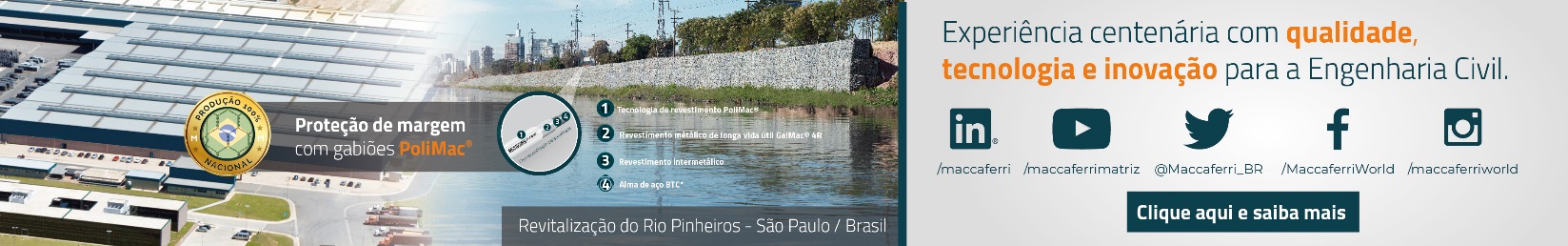 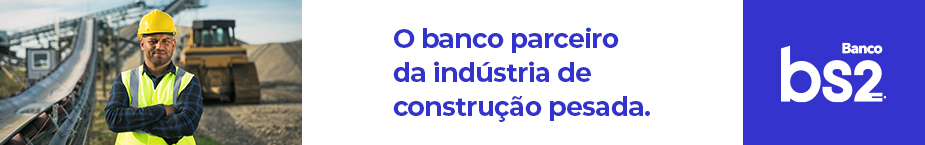 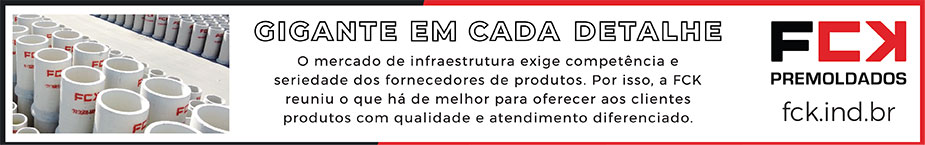 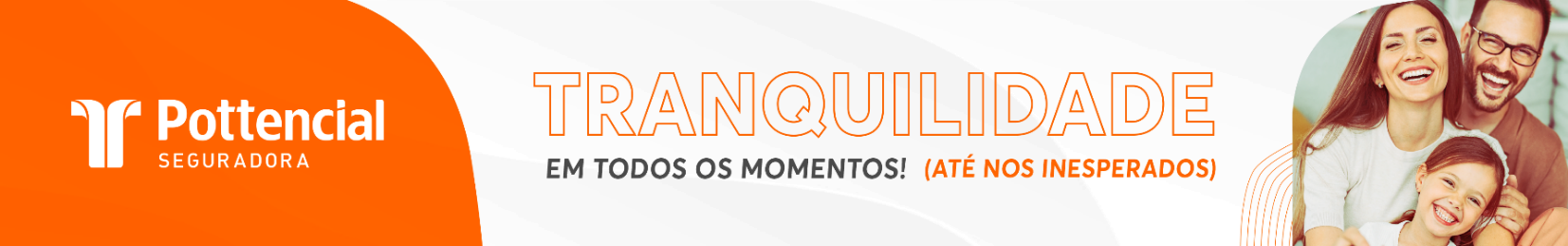 - PUBLICIDADE -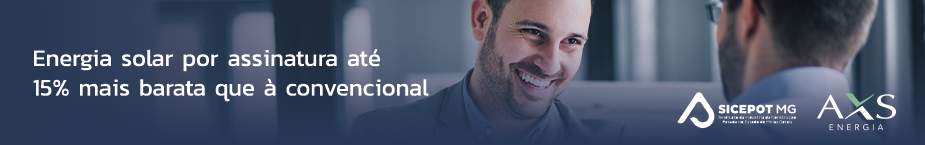 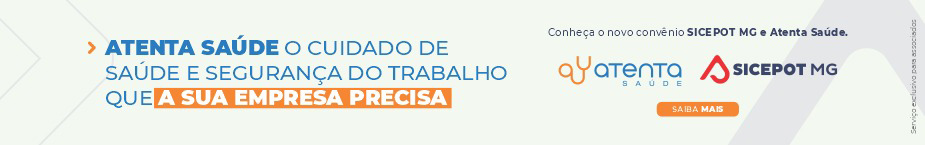 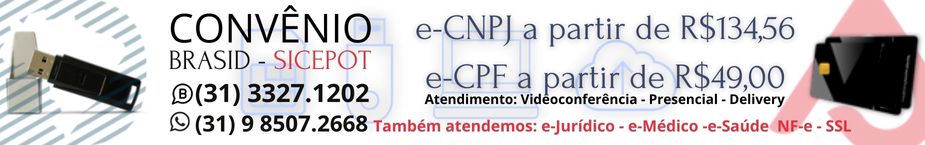  ÓRGÃO LICITANTE: SMOBI ÓRGÃO LICITANTE: SMOBI ÓRGÃO LICITANTE: SMOBIEDITAL: SMOBI 064/2022-RDC Processo Nº 01-047.186/22-20EDITAL: SMOBI 064/2022-RDC Processo Nº 01-047.186/22-20Endereço: Rua dos Guajajaras, 1107 – 14° andar - Centro, Belo Horizonte - MG, 30180-105Informações: Telefone: (31) 3277-8102 - (31) 3277-5020 - Sites: www.licitacoes.caixa.gov.br e www.pbh.gov.br - E-mail cpl.sudecap@pbh.gov.br Endereço: Rua dos Guajajaras, 1107 – 14° andar - Centro, Belo Horizonte - MG, 30180-105Informações: Telefone: (31) 3277-8102 - (31) 3277-5020 - Sites: www.licitacoes.caixa.gov.br e www.pbh.gov.br - E-mail cpl.sudecap@pbh.gov.br Endereço: Rua dos Guajajaras, 1107 – 14° andar - Centro, Belo Horizonte - MG, 30180-105Informações: Telefone: (31) 3277-8102 - (31) 3277-5020 - Sites: www.licitacoes.caixa.gov.br e www.pbh.gov.br - E-mail cpl.sudecap@pbh.gov.br Endereço: Rua dos Guajajaras, 1107 – 14° andar - Centro, Belo Horizonte - MG, 30180-105Informações: Telefone: (31) 3277-8102 - (31) 3277-5020 - Sites: www.licitacoes.caixa.gov.br e www.pbh.gov.br - E-mail cpl.sudecap@pbh.gov.br Endereço: Rua dos Guajajaras, 1107 – 14° andar - Centro, Belo Horizonte - MG, 30180-105Informações: Telefone: (31) 3277-8102 - (31) 3277-5020 - Sites: www.licitacoes.caixa.gov.br e www.pbh.gov.br - E-mail cpl.sudecap@pbh.gov.br Objeto:  Execução das obras de implantação do sistema de drenagem pluvial na Rua Sargento Ovídio, compreendendo também as redes pluviais nas Ruas Senhor Simeone e Taquaril. Modalidade: Regime Diferenciado De Contratações Eletrônico. Tipo: Menor Preço, Aferido De Forma Global. Regime De Execução: Empreitada Por Preço Unitário. Orçamento Estimado: Não Sigiloso Data Base: fevereiro/2022 Modo De Disputa: Fechado. Objeto:  Execução das obras de implantação do sistema de drenagem pluvial na Rua Sargento Ovídio, compreendendo também as redes pluviais nas Ruas Senhor Simeone e Taquaril. Modalidade: Regime Diferenciado De Contratações Eletrônico. Tipo: Menor Preço, Aferido De Forma Global. Regime De Execução: Empreitada Por Preço Unitário. Orçamento Estimado: Não Sigiloso Data Base: fevereiro/2022 Modo De Disputa: Fechado. Objeto:  Execução das obras de implantação do sistema de drenagem pluvial na Rua Sargento Ovídio, compreendendo também as redes pluviais nas Ruas Senhor Simeone e Taquaril. Modalidade: Regime Diferenciado De Contratações Eletrônico. Tipo: Menor Preço, Aferido De Forma Global. Regime De Execução: Empreitada Por Preço Unitário. Orçamento Estimado: Não Sigiloso Data Base: fevereiro/2022 Modo De Disputa: Fechado. DATAS: Recebimento das propostas exclusivamente por meio eletrônico: até as 14:00h do dia 06/01/2023.Julgamento das propostas em meio eletrônico: a partir das 14:00h do dia 06/01/2023. Prazo de execução: 240 (duzentos e quarenta) dias corridos.DATAS: Recebimento das propostas exclusivamente por meio eletrônico: até as 14:00h do dia 06/01/2023.Julgamento das propostas em meio eletrônico: a partir das 14:00h do dia 06/01/2023. Prazo de execução: 240 (duzentos e quarenta) dias corridos.Valor Estimado da ObraCapital SocialGarantia de PropostaGarantia de PropostaValor do EditalR$ 5.002.032,01R$-R$ -R$ -R$ -CAPACIDADE TÉCNICA: atestado(s) de capacidade técnico-profissional fornecido(s) por pessoa(s) jurídica(s) de direito público ou privado, devidamente registrado(s) na entidade profissional competente, de que o(a) profissional, comprovadamente integrante do quadro permanente da Licitante, executou, na qualidade de responsável técnico, obras de implantação de redes de drenagem.CAPACIDADE TÉCNICA: atestado(s) de capacidade técnico-profissional fornecido(s) por pessoa(s) jurídica(s) de direito público ou privado, devidamente registrado(s) na entidade profissional competente, de que o(a) profissional, comprovadamente integrante do quadro permanente da Licitante, executou, na qualidade de responsável técnico, obras de implantação de redes de drenagem.CAPACIDADE TÉCNICA: atestado(s) de capacidade técnico-profissional fornecido(s) por pessoa(s) jurídica(s) de direito público ou privado, devidamente registrado(s) na entidade profissional competente, de que o(a) profissional, comprovadamente integrante do quadro permanente da Licitante, executou, na qualidade de responsável técnico, obras de implantação de redes de drenagem.CAPACIDADE TÉCNICA: atestado(s) de capacidade técnico-profissional fornecido(s) por pessoa(s) jurídica(s) de direito público ou privado, devidamente registrado(s) na entidade profissional competente, de que o(a) profissional, comprovadamente integrante do quadro permanente da Licitante, executou, na qualidade de responsável técnico, obras de implantação de redes de drenagem.CAPACIDADE TÉCNICA: atestado(s) de capacidade técnico-profissional fornecido(s) por pessoa(s) jurídica(s) de direito público ou privado, devidamente registrado(s) na entidade profissional competente, de que o(a) profissional, comprovadamente integrante do quadro permanente da Licitante, executou, na qualidade de responsável técnico, obras de implantação de redes de drenagem.CAPACIDADE OPERACIONAL: atestado(s) de capacidade técnico-operacional fornecido(s) por pessoa(s) jurídica(s) de direito público ou privado, comprovando que a Licitante executou diretamente obras de implantação de redes de drenagem pluvial, e comprovar a execução das seguintes atividades relevantes: 12.1.3.3.1. serviços de execução de rede tubular de concreto - 423,60 metros. 12.1.3.3.2. serviços de pavimentação com aplicação de concreto Betuminoso Usinado a Quente – 265,05 toneladas.CAPACIDADE OPERACIONAL: atestado(s) de capacidade técnico-operacional fornecido(s) por pessoa(s) jurídica(s) de direito público ou privado, comprovando que a Licitante executou diretamente obras de implantação de redes de drenagem pluvial, e comprovar a execução das seguintes atividades relevantes: 12.1.3.3.1. serviços de execução de rede tubular de concreto - 423,60 metros. 12.1.3.3.2. serviços de pavimentação com aplicação de concreto Betuminoso Usinado a Quente – 265,05 toneladas.CAPACIDADE OPERACIONAL: atestado(s) de capacidade técnico-operacional fornecido(s) por pessoa(s) jurídica(s) de direito público ou privado, comprovando que a Licitante executou diretamente obras de implantação de redes de drenagem pluvial, e comprovar a execução das seguintes atividades relevantes: 12.1.3.3.1. serviços de execução de rede tubular de concreto - 423,60 metros. 12.1.3.3.2. serviços de pavimentação com aplicação de concreto Betuminoso Usinado a Quente – 265,05 toneladas.CAPACIDADE OPERACIONAL: atestado(s) de capacidade técnico-operacional fornecido(s) por pessoa(s) jurídica(s) de direito público ou privado, comprovando que a Licitante executou diretamente obras de implantação de redes de drenagem pluvial, e comprovar a execução das seguintes atividades relevantes: 12.1.3.3.1. serviços de execução de rede tubular de concreto - 423,60 metros. 12.1.3.3.2. serviços de pavimentação com aplicação de concreto Betuminoso Usinado a Quente – 265,05 toneladas.CAPACIDADE OPERACIONAL: atestado(s) de capacidade técnico-operacional fornecido(s) por pessoa(s) jurídica(s) de direito público ou privado, comprovando que a Licitante executou diretamente obras de implantação de redes de drenagem pluvial, e comprovar a execução das seguintes atividades relevantes: 12.1.3.3.1. serviços de execução de rede tubular de concreto - 423,60 metros. 12.1.3.3.2. serviços de pavimentação com aplicação de concreto Betuminoso Usinado a Quente – 265,05 toneladas.ÍNDICES ECONÔMICOS: Índice de Liquidez Corrente (ILC), igual ou superior a 1,30.Índice de Endividamento (IE)  ≤ 0,75.ÍNDICES ECONÔMICOS: Índice de Liquidez Corrente (ILC), igual ou superior a 1,30.Índice de Endividamento (IE)  ≤ 0,75.ÍNDICES ECONÔMICOS: Índice de Liquidez Corrente (ILC), igual ou superior a 1,30.Índice de Endividamento (IE)  ≤ 0,75.ÍNDICES ECONÔMICOS: Índice de Liquidez Corrente (ILC), igual ou superior a 1,30.Índice de Endividamento (IE)  ≤ 0,75.ÍNDICES ECONÔMICOS: Índice de Liquidez Corrente (ILC), igual ou superior a 1,30.Índice de Endividamento (IE)  ≤ 0,75.OBSERVAÇÕES: OBTENÇÃO DO EDITAL: O edital e seus anexos encontram-se disponíveis para acesso dos interessados no site da PBH, no link licitações e editais (https://prefeitura.pbh.gov.br/licitacoes) e no Portal de Compras do Governo Federal (https:// comprasgovernamentais.gov.br). Consultas de caráter técnico ou legal e impugnações: conforme item 5 do edital. Recebimento dos documentos de habilitação: apenas da licitante vencedora, mediante convocação em meio eletrônico. Referência de tempo: horário de Brasília.https://prefeitura.pbh.gov.br/obras-e-infraestrutura/licitacao/regime-diferenciado-de-contratacao-064-2022 OBSERVAÇÕES: OBTENÇÃO DO EDITAL: O edital e seus anexos encontram-se disponíveis para acesso dos interessados no site da PBH, no link licitações e editais (https://prefeitura.pbh.gov.br/licitacoes) e no Portal de Compras do Governo Federal (https:// comprasgovernamentais.gov.br). Consultas de caráter técnico ou legal e impugnações: conforme item 5 do edital. Recebimento dos documentos de habilitação: apenas da licitante vencedora, mediante convocação em meio eletrônico. Referência de tempo: horário de Brasília.https://prefeitura.pbh.gov.br/obras-e-infraestrutura/licitacao/regime-diferenciado-de-contratacao-064-2022 OBSERVAÇÕES: OBTENÇÃO DO EDITAL: O edital e seus anexos encontram-se disponíveis para acesso dos interessados no site da PBH, no link licitações e editais (https://prefeitura.pbh.gov.br/licitacoes) e no Portal de Compras do Governo Federal (https:// comprasgovernamentais.gov.br). Consultas de caráter técnico ou legal e impugnações: conforme item 5 do edital. Recebimento dos documentos de habilitação: apenas da licitante vencedora, mediante convocação em meio eletrônico. Referência de tempo: horário de Brasília.https://prefeitura.pbh.gov.br/obras-e-infraestrutura/licitacao/regime-diferenciado-de-contratacao-064-2022 OBSERVAÇÕES: OBTENÇÃO DO EDITAL: O edital e seus anexos encontram-se disponíveis para acesso dos interessados no site da PBH, no link licitações e editais (https://prefeitura.pbh.gov.br/licitacoes) e no Portal de Compras do Governo Federal (https:// comprasgovernamentais.gov.br). Consultas de caráter técnico ou legal e impugnações: conforme item 5 do edital. Recebimento dos documentos de habilitação: apenas da licitante vencedora, mediante convocação em meio eletrônico. Referência de tempo: horário de Brasília.https://prefeitura.pbh.gov.br/obras-e-infraestrutura/licitacao/regime-diferenciado-de-contratacao-064-2022 OBSERVAÇÕES: OBTENÇÃO DO EDITAL: O edital e seus anexos encontram-se disponíveis para acesso dos interessados no site da PBH, no link licitações e editais (https://prefeitura.pbh.gov.br/licitacoes) e no Portal de Compras do Governo Federal (https:// comprasgovernamentais.gov.br). Consultas de caráter técnico ou legal e impugnações: conforme item 5 do edital. Recebimento dos documentos de habilitação: apenas da licitante vencedora, mediante convocação em meio eletrônico. Referência de tempo: horário de Brasília.https://prefeitura.pbh.gov.br/obras-e-infraestrutura/licitacao/regime-diferenciado-de-contratacao-064-2022  ÓRGÃO LICITANTE: SMOBI ÓRGÃO LICITANTE: SMOBIEDITAL: SMOBI 088/2022-RDC Processo nº 01-060.935/22-50EDITAL: SMOBI 088/2022-RDC Processo nº 01-060.935/22-50EDITAL: SMOBI 088/2022-RDC Processo nº 01-060.935/22-50Endereço: Rua dos Guajajaras, 1107 – 14° andar - Centro, Belo Horizonte - MG, 30180-105Informações: Telefone: (31) 3277-8102 - (31) 3277-5020 - Sites: www.licitacoes.caixa.gov.br e www.pbh.gov.br - E-mail cpl.sudecap@pbh.gov.br Endereço: Rua dos Guajajaras, 1107 – 14° andar - Centro, Belo Horizonte - MG, 30180-105Informações: Telefone: (31) 3277-8102 - (31) 3277-5020 - Sites: www.licitacoes.caixa.gov.br e www.pbh.gov.br - E-mail cpl.sudecap@pbh.gov.br Endereço: Rua dos Guajajaras, 1107 – 14° andar - Centro, Belo Horizonte - MG, 30180-105Informações: Telefone: (31) 3277-8102 - (31) 3277-5020 - Sites: www.licitacoes.caixa.gov.br e www.pbh.gov.br - E-mail cpl.sudecap@pbh.gov.br Endereço: Rua dos Guajajaras, 1107 – 14° andar - Centro, Belo Horizonte - MG, 30180-105Informações: Telefone: (31) 3277-8102 - (31) 3277-5020 - Sites: www.licitacoes.caixa.gov.br e www.pbh.gov.br - E-mail cpl.sudecap@pbh.gov.br Endereço: Rua dos Guajajaras, 1107 – 14° andar - Centro, Belo Horizonte - MG, 30180-105Informações: Telefone: (31) 3277-8102 - (31) 3277-5020 - Sites: www.licitacoes.caixa.gov.br e www.pbh.gov.br - E-mail cpl.sudecap@pbh.gov.br Objeto:  Obras de iluminação pública do Boulevard Arrudas segmento III – meta 01 Modalidade: regime diferenciado de contratações eletrônico. Tipo: menor preço, aferido de forma global. Regime de execução: empreitada por preço unitário. Orçamento estimado: não sigiloso Data base: junho/2022 Modo de disputa: fechado. Objeto:  Obras de iluminação pública do Boulevard Arrudas segmento III – meta 01 Modalidade: regime diferenciado de contratações eletrônico. Tipo: menor preço, aferido de forma global. Regime de execução: empreitada por preço unitário. Orçamento estimado: não sigiloso Data base: junho/2022 Modo de disputa: fechado. DATAS: Recebimento das propostas exclusivamente por meio eletrônico: até as 16:00h do dia 06/01/2023.Julgamento das propostas em meio eletrônico: a partir das 16:00h do dia 06/01/2023.Prazo de execução: 120 (cento e vinte) dias corridos.DATAS: Recebimento das propostas exclusivamente por meio eletrônico: até as 16:00h do dia 06/01/2023.Julgamento das propostas em meio eletrônico: a partir das 16:00h do dia 06/01/2023.Prazo de execução: 120 (cento e vinte) dias corridos.DATAS: Recebimento das propostas exclusivamente por meio eletrônico: até as 16:00h do dia 06/01/2023.Julgamento das propostas em meio eletrônico: a partir das 16:00h do dia 06/01/2023.Prazo de execução: 120 (cento e vinte) dias corridos.Valor Estimado da ObraCapital SocialCapital SocialGarantia de PropostaValor do EditalR$ 1.069.748,77R$-R$-R$ -R$ -CAPACIDADE TÉCNICA: atestado(s) de capacidade técnico-profissional fornecido(s) por pessoa(s) jurídica(s) de direito público ou privado, devidamente registrado(s) na entidade profissional competente, de que o(a) profissional, comprovadamente integrante do quadro permanente da Licitante, executou, na qualidade de responsável técnico, obras de implantação de iluminação pública.CAPACIDADE TÉCNICA: atestado(s) de capacidade técnico-profissional fornecido(s) por pessoa(s) jurídica(s) de direito público ou privado, devidamente registrado(s) na entidade profissional competente, de que o(a) profissional, comprovadamente integrante do quadro permanente da Licitante, executou, na qualidade de responsável técnico, obras de implantação de iluminação pública.CAPACIDADE TÉCNICA: atestado(s) de capacidade técnico-profissional fornecido(s) por pessoa(s) jurídica(s) de direito público ou privado, devidamente registrado(s) na entidade profissional competente, de que o(a) profissional, comprovadamente integrante do quadro permanente da Licitante, executou, na qualidade de responsável técnico, obras de implantação de iluminação pública.CAPACIDADE TÉCNICA: atestado(s) de capacidade técnico-profissional fornecido(s) por pessoa(s) jurídica(s) de direito público ou privado, devidamente registrado(s) na entidade profissional competente, de que o(a) profissional, comprovadamente integrante do quadro permanente da Licitante, executou, na qualidade de responsável técnico, obras de implantação de iluminação pública.CAPACIDADE TÉCNICA: atestado(s) de capacidade técnico-profissional fornecido(s) por pessoa(s) jurídica(s) de direito público ou privado, devidamente registrado(s) na entidade profissional competente, de que o(a) profissional, comprovadamente integrante do quadro permanente da Licitante, executou, na qualidade de responsável técnico, obras de implantação de iluminação pública.CAPACIDADE OPERACIONAL: atestado(s) de capacidade técnico-operacional fornecido(s) por pessoa(s) jurídica(s) de direito público ou privado, comprovando que a Licitante executou diretamente obras de implantação de iluminação pública, e comprovar a execução das seguintes atividades relevantes: 12.1.3.3.1. serviços de instalação de poste metálico, altura livre mínima de 14m; 12.1.3.3.2. serviços de instalação de cabos de alumínio;  12.1.3.3.3. serviços de instalação de luminárias em postes.CAPACIDADE OPERACIONAL: atestado(s) de capacidade técnico-operacional fornecido(s) por pessoa(s) jurídica(s) de direito público ou privado, comprovando que a Licitante executou diretamente obras de implantação de iluminação pública, e comprovar a execução das seguintes atividades relevantes: 12.1.3.3.1. serviços de instalação de poste metálico, altura livre mínima de 14m; 12.1.3.3.2. serviços de instalação de cabos de alumínio;  12.1.3.3.3. serviços de instalação de luminárias em postes.CAPACIDADE OPERACIONAL: atestado(s) de capacidade técnico-operacional fornecido(s) por pessoa(s) jurídica(s) de direito público ou privado, comprovando que a Licitante executou diretamente obras de implantação de iluminação pública, e comprovar a execução das seguintes atividades relevantes: 12.1.3.3.1. serviços de instalação de poste metálico, altura livre mínima de 14m; 12.1.3.3.2. serviços de instalação de cabos de alumínio;  12.1.3.3.3. serviços de instalação de luminárias em postes.CAPACIDADE OPERACIONAL: atestado(s) de capacidade técnico-operacional fornecido(s) por pessoa(s) jurídica(s) de direito público ou privado, comprovando que a Licitante executou diretamente obras de implantação de iluminação pública, e comprovar a execução das seguintes atividades relevantes: 12.1.3.3.1. serviços de instalação de poste metálico, altura livre mínima de 14m; 12.1.3.3.2. serviços de instalação de cabos de alumínio;  12.1.3.3.3. serviços de instalação de luminárias em postes.CAPACIDADE OPERACIONAL: atestado(s) de capacidade técnico-operacional fornecido(s) por pessoa(s) jurídica(s) de direito público ou privado, comprovando que a Licitante executou diretamente obras de implantação de iluminação pública, e comprovar a execução das seguintes atividades relevantes: 12.1.3.3.1. serviços de instalação de poste metálico, altura livre mínima de 14m; 12.1.3.3.2. serviços de instalação de cabos de alumínio;  12.1.3.3.3. serviços de instalação de luminárias em postes.ÍNDICES ECONÔMICOS: Índice de Liquidez Corrente (ILC), igual ou superior a 1,20.Índice de Endividamento (IE)  ≤ 0,75.ÍNDICES ECONÔMICOS: Índice de Liquidez Corrente (ILC), igual ou superior a 1,20.Índice de Endividamento (IE)  ≤ 0,75.ÍNDICES ECONÔMICOS: Índice de Liquidez Corrente (ILC), igual ou superior a 1,20.Índice de Endividamento (IE)  ≤ 0,75.ÍNDICES ECONÔMICOS: Índice de Liquidez Corrente (ILC), igual ou superior a 1,20.Índice de Endividamento (IE)  ≤ 0,75.ÍNDICES ECONÔMICOS: Índice de Liquidez Corrente (ILC), igual ou superior a 1,20.Índice de Endividamento (IE)  ≤ 0,75.OBSERVAÇÕES: Obtenção do edital: o edital e seus anexos encontram-se disponíveis para acesso dos interessados no site da PBH, no link licitações e editais (https://prefeitura.pbh.gov.br/licitacoes) e no portal de compras do Governo Federal (https:// www.comprasgovernamentais.gov.br). Consultas de caráter técnico ou legal e impugnações: conforme item 5 do edital. Recebimento dos documentos de habilitação: apenas da licitante vencedora, mediante convocação em meio eletrônico. Referência de tempo: horário de Brasília. Belo Horizonte, 13 de dezembro de 2022 Leandro César Pereira Secretário Municipal de Obras e Infraestrutura.https://prefeitura.pbh.gov.br/obras-e-infraestrutura/licitacao/regime-diferenciado-de-contratacao-088-2022 OBSERVAÇÕES: Obtenção do edital: o edital e seus anexos encontram-se disponíveis para acesso dos interessados no site da PBH, no link licitações e editais (https://prefeitura.pbh.gov.br/licitacoes) e no portal de compras do Governo Federal (https:// www.comprasgovernamentais.gov.br). Consultas de caráter técnico ou legal e impugnações: conforme item 5 do edital. Recebimento dos documentos de habilitação: apenas da licitante vencedora, mediante convocação em meio eletrônico. Referência de tempo: horário de Brasília. Belo Horizonte, 13 de dezembro de 2022 Leandro César Pereira Secretário Municipal de Obras e Infraestrutura.https://prefeitura.pbh.gov.br/obras-e-infraestrutura/licitacao/regime-diferenciado-de-contratacao-088-2022 OBSERVAÇÕES: Obtenção do edital: o edital e seus anexos encontram-se disponíveis para acesso dos interessados no site da PBH, no link licitações e editais (https://prefeitura.pbh.gov.br/licitacoes) e no portal de compras do Governo Federal (https:// www.comprasgovernamentais.gov.br). Consultas de caráter técnico ou legal e impugnações: conforme item 5 do edital. Recebimento dos documentos de habilitação: apenas da licitante vencedora, mediante convocação em meio eletrônico. Referência de tempo: horário de Brasília. Belo Horizonte, 13 de dezembro de 2022 Leandro César Pereira Secretário Municipal de Obras e Infraestrutura.https://prefeitura.pbh.gov.br/obras-e-infraestrutura/licitacao/regime-diferenciado-de-contratacao-088-2022 OBSERVAÇÕES: Obtenção do edital: o edital e seus anexos encontram-se disponíveis para acesso dos interessados no site da PBH, no link licitações e editais (https://prefeitura.pbh.gov.br/licitacoes) e no portal de compras do Governo Federal (https:// www.comprasgovernamentais.gov.br). Consultas de caráter técnico ou legal e impugnações: conforme item 5 do edital. Recebimento dos documentos de habilitação: apenas da licitante vencedora, mediante convocação em meio eletrônico. Referência de tempo: horário de Brasília. Belo Horizonte, 13 de dezembro de 2022 Leandro César Pereira Secretário Municipal de Obras e Infraestrutura.https://prefeitura.pbh.gov.br/obras-e-infraestrutura/licitacao/regime-diferenciado-de-contratacao-088-2022 OBSERVAÇÕES: Obtenção do edital: o edital e seus anexos encontram-se disponíveis para acesso dos interessados no site da PBH, no link licitações e editais (https://prefeitura.pbh.gov.br/licitacoes) e no portal de compras do Governo Federal (https:// www.comprasgovernamentais.gov.br). Consultas de caráter técnico ou legal e impugnações: conforme item 5 do edital. Recebimento dos documentos de habilitação: apenas da licitante vencedora, mediante convocação em meio eletrônico. Referência de tempo: horário de Brasília. Belo Horizonte, 13 de dezembro de 2022 Leandro César Pereira Secretário Municipal de Obras e Infraestrutura.https://prefeitura.pbh.gov.br/obras-e-infraestrutura/licitacao/regime-diferenciado-de-contratacao-088-2022  ÓRGÃO LICITANTE: SMOBI ÓRGÃO LICITANTE: SMOBI ÓRGÃO LICITANTE: SMOBIEDITAL: SMOBI 097/2022-RDC Processo nº 01-065.297/22-73EDITAL: SMOBI 097/2022-RDC Processo nº 01-065.297/22-73EDITAL: SMOBI 097/2022-RDC Processo nº 01-065.297/22-73Endereço: Rua dos Guajajaras, 1107 – 14° andar - Centro, Belo Horizonte - MG, 30180-105Informações: Telefone: (31) 3277-8102 - (31) 3277-5020 - Sites: www.licitacoes.caixa.gov.br e www.pbh.gov.br - E-mail cpl.sudecap@pbh.gov.br Endereço: Rua dos Guajajaras, 1107 – 14° andar - Centro, Belo Horizonte - MG, 30180-105Informações: Telefone: (31) 3277-8102 - (31) 3277-5020 - Sites: www.licitacoes.caixa.gov.br e www.pbh.gov.br - E-mail cpl.sudecap@pbh.gov.br Endereço: Rua dos Guajajaras, 1107 – 14° andar - Centro, Belo Horizonte - MG, 30180-105Informações: Telefone: (31) 3277-8102 - (31) 3277-5020 - Sites: www.licitacoes.caixa.gov.br e www.pbh.gov.br - E-mail cpl.sudecap@pbh.gov.br Endereço: Rua dos Guajajaras, 1107 – 14° andar - Centro, Belo Horizonte - MG, 30180-105Informações: Telefone: (31) 3277-8102 - (31) 3277-5020 - Sites: www.licitacoes.caixa.gov.br e www.pbh.gov.br - E-mail cpl.sudecap@pbh.gov.br Endereço: Rua dos Guajajaras, 1107 – 14° andar - Centro, Belo Horizonte - MG, 30180-105Informações: Telefone: (31) 3277-8102 - (31) 3277-5020 - Sites: www.licitacoes.caixa.gov.br e www.pbh.gov.br - E-mail cpl.sudecap@pbh.gov.br Endereço: Rua dos Guajajaras, 1107 – 14° andar - Centro, Belo Horizonte - MG, 30180-105Informações: Telefone: (31) 3277-8102 - (31) 3277-5020 - Sites: www.licitacoes.caixa.gov.br e www.pbh.gov.br - E-mail cpl.sudecap@pbh.gov.br Objeto:  Execução das obras de implantação do sistema de drenagem pluvial das ruas Maria Beatriz e Hélcio Corrêa. Modalidade: regime diferenciado de contratações eletrônico. Tipo: menor preço, aferido de forma global. Regime de execução: empreitada por preço unitário. Orçamento estimado: não sigiloso Data base: maio/2022 Modo de disputa: fechado. Objeto:  Execução das obras de implantação do sistema de drenagem pluvial das ruas Maria Beatriz e Hélcio Corrêa. Modalidade: regime diferenciado de contratações eletrônico. Tipo: menor preço, aferido de forma global. Regime de execução: empreitada por preço unitário. Orçamento estimado: não sigiloso Data base: maio/2022 Modo de disputa: fechado. Objeto:  Execução das obras de implantação do sistema de drenagem pluvial das ruas Maria Beatriz e Hélcio Corrêa. Modalidade: regime diferenciado de contratações eletrônico. Tipo: menor preço, aferido de forma global. Regime de execução: empreitada por preço unitário. Orçamento estimado: não sigiloso Data base: maio/2022 Modo de disputa: fechado. Objeto:  Execução das obras de implantação do sistema de drenagem pluvial das ruas Maria Beatriz e Hélcio Corrêa. Modalidade: regime diferenciado de contratações eletrônico. Tipo: menor preço, aferido de forma global. Regime de execução: empreitada por preço unitário. Orçamento estimado: não sigiloso Data base: maio/2022 Modo de disputa: fechado. DATAS: Recebimento das propostas exclusivamente por meio eletrônico: até as 15:00h do dia 06/01/2023. Julgamento das propostas em meio eletrônico: a partir das 15:00h do dia 06/01/2023.Prazo de execução: 300 (trezentos) dias corridos.DATAS: Recebimento das propostas exclusivamente por meio eletrônico: até as 15:00h do dia 06/01/2023. Julgamento das propostas em meio eletrônico: a partir das 15:00h do dia 06/01/2023.Prazo de execução: 300 (trezentos) dias corridos.Valor Estimado da ObraCapital SocialGarantia de PropostaGarantia de PropostaGarantia de PropostaValor do EditalR$ 8.426.023,33R$-R$ -R$ -R$ -R$ -CAPACIDADE TÉCNICA: atestado(s) de capacidade técnico-profissional fornecido(s) por pessoa(s) jurídica(s) de direito público ou privado, devidamente registrado(s) na entidade profissional competente, de que o(a) profissional, comprovadamente integrante do quadro permanente da Licitante, executou, na qualidade de responsável técnico, obras de implantação de rede de drenagem.CAPACIDADE TÉCNICA: atestado(s) de capacidade técnico-profissional fornecido(s) por pessoa(s) jurídica(s) de direito público ou privado, devidamente registrado(s) na entidade profissional competente, de que o(a) profissional, comprovadamente integrante do quadro permanente da Licitante, executou, na qualidade de responsável técnico, obras de implantação de rede de drenagem.CAPACIDADE TÉCNICA: atestado(s) de capacidade técnico-profissional fornecido(s) por pessoa(s) jurídica(s) de direito público ou privado, devidamente registrado(s) na entidade profissional competente, de que o(a) profissional, comprovadamente integrante do quadro permanente da Licitante, executou, na qualidade de responsável técnico, obras de implantação de rede de drenagem.CAPACIDADE TÉCNICA: atestado(s) de capacidade técnico-profissional fornecido(s) por pessoa(s) jurídica(s) de direito público ou privado, devidamente registrado(s) na entidade profissional competente, de que o(a) profissional, comprovadamente integrante do quadro permanente da Licitante, executou, na qualidade de responsável técnico, obras de implantação de rede de drenagem.CAPACIDADE TÉCNICA: atestado(s) de capacidade técnico-profissional fornecido(s) por pessoa(s) jurídica(s) de direito público ou privado, devidamente registrado(s) na entidade profissional competente, de que o(a) profissional, comprovadamente integrante do quadro permanente da Licitante, executou, na qualidade de responsável técnico, obras de implantação de rede de drenagem.CAPACIDADE TÉCNICA: atestado(s) de capacidade técnico-profissional fornecido(s) por pessoa(s) jurídica(s) de direito público ou privado, devidamente registrado(s) na entidade profissional competente, de que o(a) profissional, comprovadamente integrante do quadro permanente da Licitante, executou, na qualidade de responsável técnico, obras de implantação de rede de drenagem.CAPACIDADE OPERACIONAL: atestado(s) de capacidade técnico-operacional fornecido(s) por pessoa(s) jurídica(s) de direito público ou privado, comprovando que a Licitante executou diretamente obra de implantação de rede de drenagem, e comprovar a execução das seguintes atividades relevantes: 12.1.3.3.1. serviços de execução de rede tubular de concreto – 446,00 m 12.1.3.3.2. serviços de pavimentação.CAPACIDADE OPERACIONAL: atestado(s) de capacidade técnico-operacional fornecido(s) por pessoa(s) jurídica(s) de direito público ou privado, comprovando que a Licitante executou diretamente obra de implantação de rede de drenagem, e comprovar a execução das seguintes atividades relevantes: 12.1.3.3.1. serviços de execução de rede tubular de concreto – 446,00 m 12.1.3.3.2. serviços de pavimentação.CAPACIDADE OPERACIONAL: atestado(s) de capacidade técnico-operacional fornecido(s) por pessoa(s) jurídica(s) de direito público ou privado, comprovando que a Licitante executou diretamente obra de implantação de rede de drenagem, e comprovar a execução das seguintes atividades relevantes: 12.1.3.3.1. serviços de execução de rede tubular de concreto – 446,00 m 12.1.3.3.2. serviços de pavimentação.CAPACIDADE OPERACIONAL: atestado(s) de capacidade técnico-operacional fornecido(s) por pessoa(s) jurídica(s) de direito público ou privado, comprovando que a Licitante executou diretamente obra de implantação de rede de drenagem, e comprovar a execução das seguintes atividades relevantes: 12.1.3.3.1. serviços de execução de rede tubular de concreto – 446,00 m 12.1.3.3.2. serviços de pavimentação.CAPACIDADE OPERACIONAL: atestado(s) de capacidade técnico-operacional fornecido(s) por pessoa(s) jurídica(s) de direito público ou privado, comprovando que a Licitante executou diretamente obra de implantação de rede de drenagem, e comprovar a execução das seguintes atividades relevantes: 12.1.3.3.1. serviços de execução de rede tubular de concreto – 446,00 m 12.1.3.3.2. serviços de pavimentação.CAPACIDADE OPERACIONAL: atestado(s) de capacidade técnico-operacional fornecido(s) por pessoa(s) jurídica(s) de direito público ou privado, comprovando que a Licitante executou diretamente obra de implantação de rede de drenagem, e comprovar a execução das seguintes atividades relevantes: 12.1.3.3.1. serviços de execução de rede tubular de concreto – 446,00 m 12.1.3.3.2. serviços de pavimentação.ÍNDICES ECONÔMICOS: Índice de Liquidez Corrente (ILC), igual ou superior a 1,30.Índice de Endividamento (IE)  ≤ 0,75.ÍNDICES ECONÔMICOS: Índice de Liquidez Corrente (ILC), igual ou superior a 1,30.Índice de Endividamento (IE)  ≤ 0,75.ÍNDICES ECONÔMICOS: Índice de Liquidez Corrente (ILC), igual ou superior a 1,30.Índice de Endividamento (IE)  ≤ 0,75.ÍNDICES ECONÔMICOS: Índice de Liquidez Corrente (ILC), igual ou superior a 1,30.Índice de Endividamento (IE)  ≤ 0,75.ÍNDICES ECONÔMICOS: Índice de Liquidez Corrente (ILC), igual ou superior a 1,30.Índice de Endividamento (IE)  ≤ 0,75.ÍNDICES ECONÔMICOS: Índice de Liquidez Corrente (ILC), igual ou superior a 1,30.Índice de Endividamento (IE)  ≤ 0,75.OBSERVAÇÕES: Obtenção do edital: O edital e seus anexos encontram-se disponíveis para acesso dos interessados no site da PBH, no link licitações e editais (https://prefeitura.pbh.gov.br/licitacoes) e no Portal de Compras do Governo Federal (https:// www.comprasgovernamentais.gov.br). Consultas de caráter técnico ou legal e impugnações: conforme item 5 do edital. Recebimento dos documentos de habilitação: apenas da licitante vencedora, mediante convocação em meio eletrônico. Referência de tempo: horário de Brasília.https://prefeitura.pbh.gov.br/obras-e-infraestrutura/licitacao/regime-diferenciado-de-contratacao-097-2022.OBSERVAÇÕES: Obtenção do edital: O edital e seus anexos encontram-se disponíveis para acesso dos interessados no site da PBH, no link licitações e editais (https://prefeitura.pbh.gov.br/licitacoes) e no Portal de Compras do Governo Federal (https:// www.comprasgovernamentais.gov.br). Consultas de caráter técnico ou legal e impugnações: conforme item 5 do edital. Recebimento dos documentos de habilitação: apenas da licitante vencedora, mediante convocação em meio eletrônico. Referência de tempo: horário de Brasília.https://prefeitura.pbh.gov.br/obras-e-infraestrutura/licitacao/regime-diferenciado-de-contratacao-097-2022.OBSERVAÇÕES: Obtenção do edital: O edital e seus anexos encontram-se disponíveis para acesso dos interessados no site da PBH, no link licitações e editais (https://prefeitura.pbh.gov.br/licitacoes) e no Portal de Compras do Governo Federal (https:// www.comprasgovernamentais.gov.br). Consultas de caráter técnico ou legal e impugnações: conforme item 5 do edital. Recebimento dos documentos de habilitação: apenas da licitante vencedora, mediante convocação em meio eletrônico. Referência de tempo: horário de Brasília.https://prefeitura.pbh.gov.br/obras-e-infraestrutura/licitacao/regime-diferenciado-de-contratacao-097-2022.OBSERVAÇÕES: Obtenção do edital: O edital e seus anexos encontram-se disponíveis para acesso dos interessados no site da PBH, no link licitações e editais (https://prefeitura.pbh.gov.br/licitacoes) e no Portal de Compras do Governo Federal (https:// www.comprasgovernamentais.gov.br). Consultas de caráter técnico ou legal e impugnações: conforme item 5 do edital. Recebimento dos documentos de habilitação: apenas da licitante vencedora, mediante convocação em meio eletrônico. Referência de tempo: horário de Brasília.https://prefeitura.pbh.gov.br/obras-e-infraestrutura/licitacao/regime-diferenciado-de-contratacao-097-2022.OBSERVAÇÕES: Obtenção do edital: O edital e seus anexos encontram-se disponíveis para acesso dos interessados no site da PBH, no link licitações e editais (https://prefeitura.pbh.gov.br/licitacoes) e no Portal de Compras do Governo Federal (https:// www.comprasgovernamentais.gov.br). Consultas de caráter técnico ou legal e impugnações: conforme item 5 do edital. Recebimento dos documentos de habilitação: apenas da licitante vencedora, mediante convocação em meio eletrônico. Referência de tempo: horário de Brasília.https://prefeitura.pbh.gov.br/obras-e-infraestrutura/licitacao/regime-diferenciado-de-contratacao-097-2022.OBSERVAÇÕES: Obtenção do edital: O edital e seus anexos encontram-se disponíveis para acesso dos interessados no site da PBH, no link licitações e editais (https://prefeitura.pbh.gov.br/licitacoes) e no Portal de Compras do Governo Federal (https:// www.comprasgovernamentais.gov.br). Consultas de caráter técnico ou legal e impugnações: conforme item 5 do edital. Recebimento dos documentos de habilitação: apenas da licitante vencedora, mediante convocação em meio eletrônico. Referência de tempo: horário de Brasília.https://prefeitura.pbh.gov.br/obras-e-infraestrutura/licitacao/regime-diferenciado-de-contratacao-097-2022.ÓRGÃO LICITANTE: MINISTÉRIO DA INFRAESTRUTURA -DEPARTAMENTO NACIONAL DE INFRA ESTRUTURA DE TRANSPORTES - 06ª UNIDADE DE INFRA-ESTRUTURA TERRESTREÓRGÃO LICITANTE: MINISTÉRIO DA INFRAESTRUTURA -DEPARTAMENTO NACIONAL DE INFRA ESTRUTURA DE TRANSPORTES - 06ª UNIDADE DE INFRA-ESTRUTURA TERRESTREÓRGÃO LICITANTE: MINISTÉRIO DA INFRAESTRUTURA -DEPARTAMENTO NACIONAL DE INFRA ESTRUTURA DE TRANSPORTES - 06ª UNIDADE DE INFRA-ESTRUTURA TERRESTREPREGÃO ELETRÔNICO Nº 521/2022 PREGÃO ELETRÔNICO Nº 521/2022 Endereço: Rua Martim de Carvalho, nº 635 – 4º andar – Bairro: Santo Agostinho Belo Horizonte – MGCEP: 30.190-094 http://www.dnit.gov.br -  E-mail:  pregoeiro.sremg@dnit.gov.br Informações: Telefone: (31) 9 9374-0049 - (31) 3057-1513  - www.compras.gov.br Endereço: Rua Martim de Carvalho, nº 635 – 4º andar – Bairro: Santo Agostinho Belo Horizonte – MGCEP: 30.190-094 http://www.dnit.gov.br -  E-mail:  pregoeiro.sremg@dnit.gov.br Informações: Telefone: (31) 9 9374-0049 - (31) 3057-1513  - www.compras.gov.br Endereço: Rua Martim de Carvalho, nº 635 – 4º andar – Bairro: Santo Agostinho Belo Horizonte – MGCEP: 30.190-094 http://www.dnit.gov.br -  E-mail:  pregoeiro.sremg@dnit.gov.br Informações: Telefone: (31) 9 9374-0049 - (31) 3057-1513  - www.compras.gov.br Endereço: Rua Martim de Carvalho, nº 635 – 4º andar – Bairro: Santo Agostinho Belo Horizonte – MGCEP: 30.190-094 http://www.dnit.gov.br -  E-mail:  pregoeiro.sremg@dnit.gov.br Informações: Telefone: (31) 9 9374-0049 - (31) 3057-1513  - www.compras.gov.br Endereço: Rua Martim de Carvalho, nº 635 – 4º andar – Bairro: Santo Agostinho Belo Horizonte – MGCEP: 30.190-094 http://www.dnit.gov.br -  E-mail:  pregoeiro.sremg@dnit.gov.br Informações: Telefone: (31) 9 9374-0049 - (31) 3057-1513  - www.compras.gov.br OBJETO: Serviços de reforma predial do imóvel que abriga a Unidade Local do DNIT em Oliveira/MG, sob a coordenação da Superintendência Regional DNIT/MG, conforme condições, quantidades e exigências estabelecidas neste Edital e seus anexos. OBJETO: Serviços de reforma predial do imóvel que abriga a Unidade Local do DNIT em Oliveira/MG, sob a coordenação da Superintendência Regional DNIT/MG, conforme condições, quantidades e exigências estabelecidas neste Edital e seus anexos. DATAS: Data de entrega dos envelopes até: 27/12/2022– 10:00 hData de Abertura: 27/12/2022– 10:00 hPrazo de execução: 180 diasDATAS: Data de entrega dos envelopes até: 27/12/2022– 10:00 hData de Abertura: 27/12/2022– 10:00 hPrazo de execução: 180 diasDATAS: Data de entrega dos envelopes até: 27/12/2022– 10:00 hData de Abertura: 27/12/2022– 10:00 hPrazo de execução: 180 diasVALORESVALORESVALORESVALORESVALORESValor Estimado da ObraCapital Social Igual ou SuperiorCapital Social Igual ou SuperiorGarantia de PropostaValor do EditalR$ 289.720,66R$ -R$ -R$ -R$ -CAPACIDADE TÉCNICA: A licitante deverá, obrigatoriamente apresentar relação dos serviços executados por profissionais de nível superior vinculados permanentemente à empresa e constante do seu Registro/Certidão de inscrição no CREA ou Conselho Profissional competente, em nome do profissional, como Responsável Técnico, comprovados mediante atestados e/ou certidões de capacidade técnica por execução de serviços compatíveis com o objeto da licitação, a seguir relacionados: REFORMA PREDIAL.CAPACIDADE TÉCNICA: A licitante deverá, obrigatoriamente apresentar relação dos serviços executados por profissionais de nível superior vinculados permanentemente à empresa e constante do seu Registro/Certidão de inscrição no CREA ou Conselho Profissional competente, em nome do profissional, como Responsável Técnico, comprovados mediante atestados e/ou certidões de capacidade técnica por execução de serviços compatíveis com o objeto da licitação, a seguir relacionados: REFORMA PREDIAL.CAPACIDADE TÉCNICA: A licitante deverá, obrigatoriamente apresentar relação dos serviços executados por profissionais de nível superior vinculados permanentemente à empresa e constante do seu Registro/Certidão de inscrição no CREA ou Conselho Profissional competente, em nome do profissional, como Responsável Técnico, comprovados mediante atestados e/ou certidões de capacidade técnica por execução de serviços compatíveis com o objeto da licitação, a seguir relacionados: REFORMA PREDIAL.CAPACIDADE TÉCNICA: A licitante deverá, obrigatoriamente apresentar relação dos serviços executados por profissionais de nível superior vinculados permanentemente à empresa e constante do seu Registro/Certidão de inscrição no CREA ou Conselho Profissional competente, em nome do profissional, como Responsável Técnico, comprovados mediante atestados e/ou certidões de capacidade técnica por execução de serviços compatíveis com o objeto da licitação, a seguir relacionados: REFORMA PREDIAL.CAPACIDADE TÉCNICA: A licitante deverá, obrigatoriamente apresentar relação dos serviços executados por profissionais de nível superior vinculados permanentemente à empresa e constante do seu Registro/Certidão de inscrição no CREA ou Conselho Profissional competente, em nome do profissional, como Responsável Técnico, comprovados mediante atestados e/ou certidões de capacidade técnica por execução de serviços compatíveis com o objeto da licitação, a seguir relacionados: REFORMA PREDIAL.CAPACIDADE OPERACIONAL:  As empresas licitantes deverão comprovar Qualificação Técnica mediante apresentação de, no mínimo 01 (um) atestado de capacidade técnica, fornecido por pessoa jurídica de direito público ou privado, que comprove que a licitante executou serviço deReforma Predial, de mesmo caráter e de igual complexidade ou superior ao objeto do certame. Deverá ser apresentada, obrigatoriamente, a comprovação por meio de Atestado de Capacidade Técnica de fornecimento/execução de serviço compatível com o objeto da licitação.CAPACIDADE OPERACIONAL:  As empresas licitantes deverão comprovar Qualificação Técnica mediante apresentação de, no mínimo 01 (um) atestado de capacidade técnica, fornecido por pessoa jurídica de direito público ou privado, que comprove que a licitante executou serviço deReforma Predial, de mesmo caráter e de igual complexidade ou superior ao objeto do certame. Deverá ser apresentada, obrigatoriamente, a comprovação por meio de Atestado de Capacidade Técnica de fornecimento/execução de serviço compatível com o objeto da licitação.CAPACIDADE OPERACIONAL:  As empresas licitantes deverão comprovar Qualificação Técnica mediante apresentação de, no mínimo 01 (um) atestado de capacidade técnica, fornecido por pessoa jurídica de direito público ou privado, que comprove que a licitante executou serviço deReforma Predial, de mesmo caráter e de igual complexidade ou superior ao objeto do certame. Deverá ser apresentada, obrigatoriamente, a comprovação por meio de Atestado de Capacidade Técnica de fornecimento/execução de serviço compatível com o objeto da licitação.CAPACIDADE OPERACIONAL:  As empresas licitantes deverão comprovar Qualificação Técnica mediante apresentação de, no mínimo 01 (um) atestado de capacidade técnica, fornecido por pessoa jurídica de direito público ou privado, que comprove que a licitante executou serviço deReforma Predial, de mesmo caráter e de igual complexidade ou superior ao objeto do certame. Deverá ser apresentada, obrigatoriamente, a comprovação por meio de Atestado de Capacidade Técnica de fornecimento/execução de serviço compatível com o objeto da licitação.CAPACIDADE OPERACIONAL:  As empresas licitantes deverão comprovar Qualificação Técnica mediante apresentação de, no mínimo 01 (um) atestado de capacidade técnica, fornecido por pessoa jurídica de direito público ou privado, que comprove que a licitante executou serviço deReforma Predial, de mesmo caráter e de igual complexidade ou superior ao objeto do certame. Deverá ser apresentada, obrigatoriamente, a comprovação por meio de Atestado de Capacidade Técnica de fornecimento/execução de serviço compatível com o objeto da licitação.ÍNDICES ECONÔMICOS: Comprovação da situação financeira da empresa será constatada mediante obtenção de índices de Liquidez Geral (LG), Solvência Geral (SG) e Liquidez Corrente (LC), superiores a 1 (um).ÍNDICES ECONÔMICOS: Comprovação da situação financeira da empresa será constatada mediante obtenção de índices de Liquidez Geral (LG), Solvência Geral (SG) e Liquidez Corrente (LC), superiores a 1 (um).ÍNDICES ECONÔMICOS: Comprovação da situação financeira da empresa será constatada mediante obtenção de índices de Liquidez Geral (LG), Solvência Geral (SG) e Liquidez Corrente (LC), superiores a 1 (um).ÍNDICES ECONÔMICOS: Comprovação da situação financeira da empresa será constatada mediante obtenção de índices de Liquidez Geral (LG), Solvência Geral (SG) e Liquidez Corrente (LC), superiores a 1 (um).ÍNDICES ECONÔMICOS: Comprovação da situação financeira da empresa será constatada mediante obtenção de índices de Liquidez Geral (LG), Solvência Geral (SG) e Liquidez Corrente (LC), superiores a 1 (um).OBSERVAÇÕES: PERMITE PARTICIPAÇÃO EM CONSÓRCIO: Não. As visitas técnicas coletivas serão realizadas nos dias a serem definidos pela Unidade Local, em pelo menos duas etapas, e serão acompanhadas pelo(s) Engenheiro(s) Residente(s), que certificará a visita, expedindo o necessário Atestado de Visita e Informações Técnicas. Esse atestado será juntado à Documentação de Habilitação, nos termos do inciso III do Artigo 30, da Lei 8.666/93 de 21/06/93. Quaisquer informações quanto às visitas poderão ser obtidas junto a Unidade Local de Oliveira/MG, através do telefone (37) 3331-7020.http://www1.dnit.gov.br/editais/consulta/resumo.asp?NUMIDEdital=9336# OBSERVAÇÕES: PERMITE PARTICIPAÇÃO EM CONSÓRCIO: Não. As visitas técnicas coletivas serão realizadas nos dias a serem definidos pela Unidade Local, em pelo menos duas etapas, e serão acompanhadas pelo(s) Engenheiro(s) Residente(s), que certificará a visita, expedindo o necessário Atestado de Visita e Informações Técnicas. Esse atestado será juntado à Documentação de Habilitação, nos termos do inciso III do Artigo 30, da Lei 8.666/93 de 21/06/93. Quaisquer informações quanto às visitas poderão ser obtidas junto a Unidade Local de Oliveira/MG, através do telefone (37) 3331-7020.http://www1.dnit.gov.br/editais/consulta/resumo.asp?NUMIDEdital=9336# OBSERVAÇÕES: PERMITE PARTICIPAÇÃO EM CONSÓRCIO: Não. As visitas técnicas coletivas serão realizadas nos dias a serem definidos pela Unidade Local, em pelo menos duas etapas, e serão acompanhadas pelo(s) Engenheiro(s) Residente(s), que certificará a visita, expedindo o necessário Atestado de Visita e Informações Técnicas. Esse atestado será juntado à Documentação de Habilitação, nos termos do inciso III do Artigo 30, da Lei 8.666/93 de 21/06/93. Quaisquer informações quanto às visitas poderão ser obtidas junto a Unidade Local de Oliveira/MG, através do telefone (37) 3331-7020.http://www1.dnit.gov.br/editais/consulta/resumo.asp?NUMIDEdital=9336# OBSERVAÇÕES: PERMITE PARTICIPAÇÃO EM CONSÓRCIO: Não. As visitas técnicas coletivas serão realizadas nos dias a serem definidos pela Unidade Local, em pelo menos duas etapas, e serão acompanhadas pelo(s) Engenheiro(s) Residente(s), que certificará a visita, expedindo o necessário Atestado de Visita e Informações Técnicas. Esse atestado será juntado à Documentação de Habilitação, nos termos do inciso III do Artigo 30, da Lei 8.666/93 de 21/06/93. Quaisquer informações quanto às visitas poderão ser obtidas junto a Unidade Local de Oliveira/MG, através do telefone (37) 3331-7020.http://www1.dnit.gov.br/editais/consulta/resumo.asp?NUMIDEdital=9336# OBSERVAÇÕES: PERMITE PARTICIPAÇÃO EM CONSÓRCIO: Não. As visitas técnicas coletivas serão realizadas nos dias a serem definidos pela Unidade Local, em pelo menos duas etapas, e serão acompanhadas pelo(s) Engenheiro(s) Residente(s), que certificará a visita, expedindo o necessário Atestado de Visita e Informações Técnicas. Esse atestado será juntado à Documentação de Habilitação, nos termos do inciso III do Artigo 30, da Lei 8.666/93 de 21/06/93. Quaisquer informações quanto às visitas poderão ser obtidas junto a Unidade Local de Oliveira/MG, através do telefone (37) 3331-7020.http://www1.dnit.gov.br/editais/consulta/resumo.asp?NUMIDEdital=9336# 